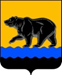 АДМИНИСТРАЦИЯ ГОРОДА НЕФТЕЮГАНСКАпостановление17.04.2020 											№ 598-п г.НефтеюганскО внесении изменений в постановление администрации города Нефтеюганска от 15.11.2018 № 605-п «Об утверждении муниципальной программы города Нефтеюганска «Развитие жилищно-коммунального комплекса и повышение энергетической эффективностив городе Нефтеюганске»В соответствии с Бюджетным кодексом Российской Федерации, Федеральным законом от 06.10.2003 № 131-ФЗ «Об общих принципах организации местного самоуправления в Российской Федерации», Уставом города Нефтеюганска, постановлениями администрации города Нефтеюганска от 27.09.2018 № 483-п «Об утверждении перечня муниципальных программ города Нефтеюганска», от 18.04.2019 № 77-нп «О модельной муниципальной программе города Нефтеюганска, порядке принятия решения о разработке муниципальных программ города Нефтеюганска, их формирования, утверждения и реализации» администрация города Нефтеюганска постановляет: 1.Внести в постановление администрации города Нефтеюганска от 15.11.2018 № 605-п «Об утверждении муниципальной программы города Нефтеюганска «Развитие жилищно-коммунального комплекса и повышение энергетической эффективности в городе Нефтеюганске» (с изменениями, внесенными постановлениями администрации города Нефтеюганска                                   от 20.02.2019 № 77-п, от 26.03.2019 № 130-п, от 24.04.2019 № 209-п, от 20.05.2019 № 256-п, от 19.06.2019 № 480-п, от 05.09.2019 № 877-п, от 11.10.2019 № 1096-п, от 14.11.2019 № 1274-п, от 19.12.2019 № 1456-п, от 25.12.2019 № 1482-п, от 17.02.2020 № 245-п, от 24.03.2020 № 451-п) следующие изменения: в приложении к постановлению:1.1.В паспорте муниципальной программы города Нефтеюганска «Развитие жилищно-коммунального комплекса и повышение энергетической эффективности в городе Нефтеюганске»:	1.1.1.Строку «Целевые показатели муниципальной программы» изложить в следующей редакции:«».1.2.Таблицу 3 муниципальной программы изложить согласно приложению к настоящему постановлению.2.Департаменту по делам администрации города (Прокопович П.А.) разместить постановление на официальном сайте органов местного самоуправления города Нефтеюганска в сети Интернет.Глава города Нефтеюганска				                                С.Ю.Дегтярев                                                                                                                                                            Приложение к постановлениюадминистрации городаот 17.04.2020 № 598-пПеречень основных мероприятий муниципальной программыПараметры финансового обеспечения муниципальной программыОбщий объём финансирования муниципальной программы в 2019 – 2030 годах: 7 686 824,83301  тыс.руб.Объёмы финансирования по годам:2019 год – 1 030 932,03783 тыс.руб.2020 год – 895 702,39518 тыс.руб.	2021 год – 885 433,870 тыс.руб.2022 год – 831 563,170 тыс.руб.2023 год – 505 399,170 тыс.руб.2024 год – 505 399,170 тыс.руб.в 2025-2030 годах –3 032 395,020 тыс. руб.№ п/п№ п/пОсновные мероприятия муниципальной программы (их связь с целевыми показателями муниципальной программы)Основные мероприятия муниципальной программы (их связь с целевыми показателями муниципальной программы)Основные мероприятия муниципальной программы (их связь с целевыми показателями муниципальной программы)Основные мероприятия муниципальной программы (их связь с целевыми показателями муниципальной программы)Ответственный исполнитель/соисполнительОтветственный исполнитель/соисполнительОтветственный исполнитель/соисполнительИсточники финансированияИсточники финансированияФинансовые затраты на реализацию (тыс.руб.)Финансовые затраты на реализацию (тыс.руб.)Финансовые затраты на реализацию (тыс.руб.)Финансовые затраты на реализацию (тыс.руб.)Финансовые затраты на реализацию (тыс.руб.)Финансовые затраты на реализацию (тыс.руб.)Финансовые затраты на реализацию (тыс.руб.)Финансовые затраты на реализацию (тыс.руб.)Финансовые затраты на реализацию (тыс.руб.)Финансовые затраты на реализацию (тыс.руб.)Финансовые затраты на реализацию (тыс.руб.)Финансовые затраты на реализацию (тыс.руб.)№ п/п№ п/пОсновные мероприятия муниципальной программы (их связь с целевыми показателями муниципальной программы)Основные мероприятия муниципальной программы (их связь с целевыми показателями муниципальной программы)Основные мероприятия муниципальной программы (их связь с целевыми показателями муниципальной программы)Основные мероприятия муниципальной программы (их связь с целевыми показателями муниципальной программы)Ответственный исполнитель/соисполнительОтветственный исполнитель/соисполнительОтветственный исполнитель/соисполнительИсточники финансированияИсточники финансированиявсеговсегов том числев том числев том числев том числев том числев том числев том числев том числев том числев том числе№ п/п№ п/пОсновные мероприятия муниципальной программы (их связь с целевыми показателями муниципальной программы)Основные мероприятия муниципальной программы (их связь с целевыми показателями муниципальной программы)Основные мероприятия муниципальной программы (их связь с целевыми показателями муниципальной программы)Основные мероприятия муниципальной программы (их связь с целевыми показателями муниципальной программы)Ответственный исполнитель/соисполнительОтветственный исполнитель/соисполнительОтветственный исполнитель/соисполнительИсточники финансированияИсточники финансированиявсеговсего2019202020212021202120222022202320242025-203011222233344556788899101112Подпрограмма 1 «Создание условий для обеспечения качественными коммунальными услугами»Подпрограмма 1 «Создание условий для обеспечения качественными коммунальными услугами»Подпрограмма 1 «Создание условий для обеспечения качественными коммунальными услугами»Подпрограмма 1 «Создание условий для обеспечения качественными коммунальными услугами»Подпрограмма 1 «Создание условий для обеспечения качественными коммунальными услугами»Подпрограмма 1 «Создание условий для обеспечения качественными коммунальными услугами»Подпрограмма 1 «Создание условий для обеспечения качественными коммунальными услугами»Подпрограмма 1 «Создание условий для обеспечения качественными коммунальными услугами»Подпрограмма 1 «Создание условий для обеспечения качественными коммунальными услугами»Подпрограмма 1 «Создание условий для обеспечения качественными коммунальными услугами»Подпрограмма 1 «Создание условий для обеспечения качественными коммунальными услугами»Подпрограмма 1 «Создание условий для обеспечения качественными коммунальными услугами»Подпрограмма 1 «Создание условий для обеспечения качественными коммунальными услугами»Подпрограмма 1 «Создание условий для обеспечения качественными коммунальными услугами»Подпрограмма 1 «Создание условий для обеспечения качественными коммунальными услугами»Подпрограмма 1 «Создание условий для обеспечения качественными коммунальными услугами»Подпрограмма 1 «Создание условий для обеспечения качественными коммунальными услугами»Подпрограмма 1 «Создание условий для обеспечения качественными коммунальными услугами»Подпрограмма 1 «Создание условий для обеспечения качественными коммунальными услугами»Подпрограмма 1 «Создание условий для обеспечения качественными коммунальными услугами»Подпрограмма 1 «Создание условий для обеспечения качественными коммунальными услугами»Подпрограмма 1 «Создание условий для обеспечения качественными коммунальными услугами»Подпрограмма 1 «Создание условий для обеспечения качественными коммунальными услугами»1.11.1Реконструкция, расширение, модернизация, строительство коммунальных объектов, в том числе объектов питьевого водоснабжения (целевые показатели № 1 Таблица 1, № 2  и № 20 Таблица 1.1)Реконструкция, расширение, модернизация, строительство коммунальных объектов, в том числе объектов питьевого водоснабжения (целевые показатели № 1 Таблица 1, № 2  и № 20 Таблица 1.1)Реконструкция, расширение, модернизация, строительство коммунальных объектов, в том числе объектов питьевого водоснабжения (целевые показатели № 1 Таблица 1, № 2  и № 20 Таблица 1.1)Реконструкция, расширение, модернизация, строительство коммунальных объектов, в том числе объектов питьевого водоснабжения (целевые показатели № 1 Таблица 1, № 2  и № 20 Таблица 1.1)департамент градостроительства и земельных отношенийадминистрации городадепартамент градостроительства и земельных отношенийадминистрации городадепартамент градостроительства и земельных отношенийадминистрации городавсеговсего150 369,292150 369,292143 503,1266 866,1660,0000,0000,0000,0000,0000,0000,0000,0001.11.1Реконструкция, расширение, модернизация, строительство коммунальных объектов, в том числе объектов питьевого водоснабжения (целевые показатели № 1 Таблица 1, № 2  и № 20 Таблица 1.1)Реконструкция, расширение, модернизация, строительство коммунальных объектов, в том числе объектов питьевого водоснабжения (целевые показатели № 1 Таблица 1, № 2  и № 20 Таблица 1.1)Реконструкция, расширение, модернизация, строительство коммунальных объектов, в том числе объектов питьевого водоснабжения (целевые показатели № 1 Таблица 1, № 2  и № 20 Таблица 1.1)Реконструкция, расширение, модернизация, строительство коммунальных объектов, в том числе объектов питьевого водоснабжения (целевые показатели № 1 Таблица 1, № 2  и № 20 Таблица 1.1)департамент градостроительства и земельных отношенийадминистрации городадепартамент градостроительства и земельных отношенийадминистрации городадепартамент градостроительства и земельных отношенийадминистрации городафедеральный бюджетфедеральный бюджет0,0000,0000,0000,0000,0000,0000,0000,0000,0000,0000,0000,0001.11.1Реконструкция, расширение, модернизация, строительство коммунальных объектов, в том числе объектов питьевого водоснабжения (целевые показатели № 1 Таблица 1, № 2  и № 20 Таблица 1.1)Реконструкция, расширение, модернизация, строительство коммунальных объектов, в том числе объектов питьевого водоснабжения (целевые показатели № 1 Таблица 1, № 2  и № 20 Таблица 1.1)Реконструкция, расширение, модернизация, строительство коммунальных объектов, в том числе объектов питьевого водоснабжения (целевые показатели № 1 Таблица 1, № 2  и № 20 Таблица 1.1)Реконструкция, расширение, модернизация, строительство коммунальных объектов, в том числе объектов питьевого водоснабжения (целевые показатели № 1 Таблица 1, № 2  и № 20 Таблица 1.1)департамент градостроительства и земельных отношенийадминистрации городадепартамент градостроительства и земельных отношенийадминистрации городадепартамент градостроительства и земельных отношенийадминистрации городабюджет автономного округабюджет автономного округа0,0000,0000,0000,0000,0000,0000,0000,0000,0000,0000,0000,0001.11.1Реконструкция, расширение, модернизация, строительство коммунальных объектов, в том числе объектов питьевого водоснабжения (целевые показатели № 1 Таблица 1, № 2  и № 20 Таблица 1.1)Реконструкция, расширение, модернизация, строительство коммунальных объектов, в том числе объектов питьевого водоснабжения (целевые показатели № 1 Таблица 1, № 2  и № 20 Таблица 1.1)Реконструкция, расширение, модернизация, строительство коммунальных объектов, в том числе объектов питьевого водоснабжения (целевые показатели № 1 Таблица 1, № 2  и № 20 Таблица 1.1)Реконструкция, расширение, модернизация, строительство коммунальных объектов, в том числе объектов питьевого водоснабжения (целевые показатели № 1 Таблица 1, № 2  и № 20 Таблица 1.1)департамент градостроительства и земельных отношенийадминистрации городадепартамент градостроительства и земельных отношенийадминистрации городадепартамент градостроительства и земельных отношенийадминистрации городаместный бюджетместный бюджет150 369,292150 369,292143 503,1266 866,1660,0000,0000,0000,0000,0000,0000,0000,0001.11.1Реконструкция, расширение, модернизация, строительство коммунальных объектов, в том числе объектов питьевого водоснабжения (целевые показатели № 1 Таблица 1, № 2  и № 20 Таблица 1.1)Реконструкция, расширение, модернизация, строительство коммунальных объектов, в том числе объектов питьевого водоснабжения (целевые показатели № 1 Таблица 1, № 2  и № 20 Таблица 1.1)Реконструкция, расширение, модернизация, строительство коммунальных объектов, в том числе объектов питьевого водоснабжения (целевые показатели № 1 Таблица 1, № 2  и № 20 Таблица 1.1)Реконструкция, расширение, модернизация, строительство коммунальных объектов, в том числе объектов питьевого водоснабжения (целевые показатели № 1 Таблица 1, № 2  и № 20 Таблица 1.1)департамент градостроительства и земельных отношенийадминистрации городадепартамент градостроительства и земельных отношенийадминистрации городадепартамент градостроительства и земельных отношенийадминистрации городаиные внебюджетные источникииные внебюджетные источники0,0000,0000,0000,0000,0000,0000,0000,0000,0000,0000,0000,0001.21.2Возмещение газораспределительным организациям разницы в Возмещение газораспределительным организациям разницы в Возмещение газораспределительным организациям разницы в Возмещение газораспределительным организациям разницы в департамент жилищно-коммунальн-департамент жилищно-коммунальн-департамент жилищно-коммунальн-всеговсего1550,3001550,300387,800376,100387,100387,100387,100399,300399,3000,0000,0000,0001.21.2Возмещение газораспределительным организациям разницы в Возмещение газораспределительным организациям разницы в Возмещение газораспределительным организациям разницы в Возмещение газораспределительным организациям разницы в департамент жилищно-коммунальн-департамент жилищно-коммунальн-департамент жилищно-коммунальн-федеральный бюджетфедеральный бюджет0,0000,0000,0000,0000,0000,0000,0000,0000,0000,0000,0000,00011222233344556788899101112тарифах, возникающей в связи с реализацией населению сжиженного углеводородного газа по социально-ориентированным тарифамтарифах, возникающей в связи с реализацией населению сжиженного углеводородного газа по социально-ориентированным тарифамтарифах, возникающей в связи с реализацией населению сжиженного углеводородного газа по социально-ориентированным тарифамтарифах, возникающей в связи с реализацией населению сжиженного углеводородного газа по социально-ориентированным тарифамого хозяйства администрации городаого хозяйства администрации городаого хозяйства администрации городабюджет автономного округабюджет автономного округа1 550,3001 550,300387,800376,100387,100387,100387,100399,300399,3000,0000,0000,000тарифах, возникающей в связи с реализацией населению сжиженного углеводородного газа по социально-ориентированным тарифамтарифах, возникающей в связи с реализацией населению сжиженного углеводородного газа по социально-ориентированным тарифамтарифах, возникающей в связи с реализацией населению сжиженного углеводородного газа по социально-ориентированным тарифамтарифах, возникающей в связи с реализацией населению сжиженного углеводородного газа по социально-ориентированным тарифамого хозяйства администрации городаого хозяйства администрации городаого хозяйства администрации городаместный бюджетместный бюджет0,0000,0000,0000,0000,0000,0000,0000,0000,0000,0000,0000,000тарифах, возникающей в связи с реализацией населению сжиженного углеводородного газа по социально-ориентированным тарифамтарифах, возникающей в связи с реализацией населению сжиженного углеводородного газа по социально-ориентированным тарифамтарифах, возникающей в связи с реализацией населению сжиженного углеводородного газа по социально-ориентированным тарифамтарифах, возникающей в связи с реализацией населению сжиженного углеводородного газа по социально-ориентированным тарифамого хозяйства администрации городаого хозяйства администрации городаого хозяйства администрации городаиные внебюджетные источникииные внебюджетные источники0,0000,0000,0000,0000,0000,0000,0000,0000,0000,0000,0000,0001.31.3Предоставление субсидий организациям коммунального комплекса, предоставляющим коммунальные услуги населениюПредоставление субсидий организациям коммунального комплекса, предоставляющим коммунальные услуги населениюПредоставление субсидий организациям коммунального комплекса, предоставляющим коммунальные услуги населениюПредоставление субсидий организациям коммунального комплекса, предоставляющим коммунальные услуги населениюдепартамент жилищно-коммунального хозяйства администрации городадепартамент жилищно-коммунального хозяйства администрации городадепартамент жилищно-коммунального хозяйства администрации городавсеговсего179 765,070179 765,070161 776,4705 996,2005 996,2005 996,2005 996,2005 996,2005 996,2000,0000,0000,0001.31.3Предоставление субсидий организациям коммунального комплекса, предоставляющим коммунальные услуги населениюПредоставление субсидий организациям коммунального комплекса, предоставляющим коммунальные услуги населениюПредоставление субсидий организациям коммунального комплекса, предоставляющим коммунальные услуги населениюПредоставление субсидий организациям коммунального комплекса, предоставляющим коммунальные услуги населениюдепартамент жилищно-коммунального хозяйства администрации городадепартамент жилищно-коммунального хозяйства администрации городадепартамент жилищно-коммунального хозяйства администрации городафедеральный бюджетфедеральный бюджет0,0000,0000,0000,0000,0000,0000,0000,0000,0000,0000,0000,0001.31.3Предоставление субсидий организациям коммунального комплекса, предоставляющим коммунальные услуги населениюПредоставление субсидий организациям коммунального комплекса, предоставляющим коммунальные услуги населениюПредоставление субсидий организациям коммунального комплекса, предоставляющим коммунальные услуги населениюПредоставление субсидий организациям коммунального комплекса, предоставляющим коммунальные услуги населениюдепартамент жилищно-коммунального хозяйства администрации городадепартамент жилищно-коммунального хозяйства администрации городадепартамент жилищно-коммунального хозяйства администрации городабюджет автономного округабюджет автономного округа0,0000,0000,0000,0000,0000,0000,0000,0000,0000,0000,0000,0001.31.3Предоставление субсидий организациям коммунального комплекса, предоставляющим коммунальные услуги населениюПредоставление субсидий организациям коммунального комплекса, предоставляющим коммунальные услуги населениюПредоставление субсидий организациям коммунального комплекса, предоставляющим коммунальные услуги населениюПредоставление субсидий организациям коммунального комплекса, предоставляющим коммунальные услуги населениюдепартамент жилищно-коммунального хозяйства администрации городадепартамент жилищно-коммунального хозяйства администрации городадепартамент жилищно-коммунального хозяйства администрации городаместный бюджетместный бюджет179 765,070179 765,070161 776,4705 996,2005 996,2005 996,2005 996,2005 996,2005 996,2000,0000,0000,0001.31.3Предоставление субсидий организациям коммунального комплекса, предоставляющим коммунальные услуги населениюПредоставление субсидий организациям коммунального комплекса, предоставляющим коммунальные услуги населениюПредоставление субсидий организациям коммунального комплекса, предоставляющим коммунальные услуги населениюПредоставление субсидий организациям коммунального комплекса, предоставляющим коммунальные услуги населениюдепартамент жилищно-коммунального хозяйства администрации городадепартамент жилищно-коммунального хозяйства администрации городадепартамент жилищно-коммунального хозяйства администрации городаиные внебюджетные источникииные внебюджетные источники0,0000,0000,0000,0000,0000,0000,0000,0000,0000,0000,0000,0001.41.4Содержание объектов коммунального комплексаСодержание объектов коммунального комплексаСодержание объектов коммунального комплексаСодержание объектов коммунального комплексадепартамент градостроительства и земельных отношенийадминистрации городадепартамент градостроительства и земельных отношенийадминистрации городадепартамент градостроительства и земельных отношенийадминистрации городавсеговсего778,592778,592778,5920,0000,0000,0000,0000,0000,0000,0000,0000,0001.41.4Содержание объектов коммунального комплексаСодержание объектов коммунального комплексаСодержание объектов коммунального комплексаСодержание объектов коммунального комплексадепартамент градостроительства и земельных отношенийадминистрации городадепартамент градостроительства и земельных отношенийадминистрации городадепартамент градостроительства и земельных отношенийадминистрации городафедеральный бюджетфедеральный бюджет0,0000,0000,0000,0000,0000,0000,0000,0000,0000,0000,0000,0001.41.4Содержание объектов коммунального комплексаСодержание объектов коммунального комплексаСодержание объектов коммунального комплексаСодержание объектов коммунального комплексадепартамент градостроительства и земельных отношенийадминистрации городадепартамент градостроительства и земельных отношенийадминистрации городадепартамент градостроительства и земельных отношенийадминистрации городабюджет автономного округабюджет автономного округа0,0000,0000,0000,0000,0000,0000,0000,0000,0000,0000,0000,0001.41.4Содержание объектов коммунального комплексаСодержание объектов коммунального комплексаСодержание объектов коммунального комплексаСодержание объектов коммунального комплексадепартамент градостроительства и земельных отношенийадминистрации городадепартамент градостроительства и земельных отношенийадминистрации городадепартамент градостроительства и земельных отношенийадминистрации городаместный бюджетместный бюджет778,592778,592778,5920,0000,0000,0000,0000,0000,0000,0000,0000,0001.41.4Содержание объектов коммунального комплексаСодержание объектов коммунального комплексаСодержание объектов коммунального комплексаСодержание объектов коммунального комплексадепартамент градостроительства и земельных отношенийадминистрации городадепартамент градостроительства и земельных отношенийадминистрации городадепартамент градостроительства и земельных отношенийадминистрации городаиные внебюджетные источникииные внебюджетные источники0,0000,0000,0000,0000,0000,0000,0000,0000,0000,0000,0000,0001.51.5Региональный проект «Чистая вода» (целевой показатель № 1 Таблица 1)Региональный проект «Чистая вода» (целевой показатель № 1 Таблица 1)Региональный проект «Чистая вода» (целевой показатель № 1 Таблица 1)департамент градостроительства и земельных отношенийадминистрации городадепартамент градостроительства и земельных отношенийадминистрации городадепартамент градостроительства и земельных отношенийадминистрации городадепартамент градостроительства и земельных отношенийадминистрации городавсеговсего500 000,100500 000,1000,0000,000277 487,100277 487,100277 487,100222 513,000222 513,0000,0000,0000,0001.51.5Региональный проект «Чистая вода» (целевой показатель № 1 Таблица 1)Региональный проект «Чистая вода» (целевой показатель № 1 Таблица 1)Региональный проект «Чистая вода» (целевой показатель № 1 Таблица 1)департамент градостроительства и земельных отношенийадминистрации городадепартамент градостроительства и земельных отношенийадминистрации городадепартамент градостроительства и земельных отношенийадминистрации городадепартамент градостроительства и земельных отношенийадминистрации городафедеральный бюджетфедеральный бюджет84 080,60084 080,6000,0000,0000,0000,0000,00084 080,60084 080,6000,0000,0000,0001.51.5Региональный проект «Чистая вода» (целевой показатель № 1 Таблица 1)Региональный проект «Чистая вода» (целевой показатель № 1 Таблица 1)Региональный проект «Чистая вода» (целевой показатель № 1 Таблица 1)департамент градостроительства и земельных отношенийадминистрации городадепартамент градостроительства и земельных отношенийадминистрации городадепартамент градостроительства и земельных отношенийадминистрации городадепартамент градостроительства и земельных отношенийадминистрации городабюджет автономного округабюджет автономного округа395 123,400395 123,4000,0000,000263 612,700263 612,700263 612,700131 510,700131 510,7000,0000,0000,0001.51.5Региональный проект «Чистая вода» (целевой показатель № 1 Таблица 1)Региональный проект «Чистая вода» (целевой показатель № 1 Таблица 1)Региональный проект «Чистая вода» (целевой показатель № 1 Таблица 1)департамент градостроительства и земельных отношенийадминистрации городадепартамент градостроительства и земельных отношенийадминистрации городадепартамент градостроительства и земельных отношенийадминистрации городадепартамент градостроительства и земельных отношенийадминистрации городаместный бюджетместный бюджет20 796,10020 796,1000,0000,00013 874,40013 874,40013 874,4006 921,7006 921,7000,0000,0000,0001.51.5Региональный проект «Чистая вода» (целевой показатель № 1 Таблица 1)Региональный проект «Чистая вода» (целевой показатель № 1 Таблица 1)Региональный проект «Чистая вода» (целевой показатель № 1 Таблица 1)департамент градостроительства и земельных отношенийадминистрации городадепартамент градостроительства и земельных отношенийадминистрации городадепартамент градостроительства и земельных отношенийадминистрации городадепартамент градостроительства и земельных отношенийадминистрации городаиные внебюджетные источникииные внебюджетные источники0,0000,0000,0000,0000,0000,0000,0000,0000,0000,0000,0000,00011222333344556788899101112Итого по подпрограмме 1Итого по подпрограмме 1Итого по подпрограмме 1Итого по подпрограмме 1Итого по подпрограмме 1Итого по подпрограмме 1Итого по подпрограмме 1Итого по подпрограмме 1Итого по подпрограмме 1всеговсего832 463,354832 463,354306 445,98813 238,466283 870,400283 870,400283 870,400228 908,500228 908,5000,0000,0000,000Итого по подпрограмме 1Итого по подпрограмме 1Итого по подпрограмме 1Итого по подпрограмме 1Итого по подпрограмме 1Итого по подпрограмме 1Итого по подпрограмме 1Итого по подпрограмме 1Итого по подпрограмме 1федеральный бюджетфедеральный бюджет84 080,60084 080,6000,0000,0000,0000,0000,00084 080,60084 080,6000,0000,0000,000Итого по подпрограмме 1Итого по подпрограмме 1Итого по подпрограмме 1Итого по подпрограмме 1Итого по подпрограмме 1Итого по подпрограмме 1Итого по подпрограмме 1Итого по подпрограмме 1Итого по подпрограмме 1бюджет автономного округабюджет автономного округабюджет автономного округа396 673,700387,800376,100263 999,800263 999,800263 999,800263 999,800131 910,0000,0000,0000,000Итого по подпрограмме 1Итого по подпрограмме 1Итого по подпрограмме 1Итого по подпрограмме 1Итого по подпрограмме 1Итого по подпрограмме 1Итого по подпрограмме 1Итого по подпрограмме 1Итого по подпрограмме 1местный бюджетместный бюджетместный бюджет351 709,054306 058,18812 862,36619 870,60019 870,60019 870,60019 870,60012 917,9000,0000,0000,000Итого по подпрограмме 1Итого по подпрограмме 1Итого по подпрограмме 1Итого по подпрограмме 1Итого по подпрограмме 1Итого по подпрограмме 1Итого по подпрограмме 1Итого по подпрограмме 1Итого по подпрограмме 1иные внебюджетные источникииные внебюджетные источникииные внебюджетные источники0,0000,0000,0000,0000,0000,0000,0000,0000,0000,0000,000Подпрограмма 2 «Создание условий для обеспечения доступности и повышения качества жилищных услуг»Подпрограмма 2 «Создание условий для обеспечения доступности и повышения качества жилищных услуг»Подпрограмма 2 «Создание условий для обеспечения доступности и повышения качества жилищных услуг»Подпрограмма 2 «Создание условий для обеспечения доступности и повышения качества жилищных услуг»Подпрограмма 2 «Создание условий для обеспечения доступности и повышения качества жилищных услуг»Подпрограмма 2 «Создание условий для обеспечения доступности и повышения качества жилищных услуг»Подпрограмма 2 «Создание условий для обеспечения доступности и повышения качества жилищных услуг»Подпрограмма 2 «Создание условий для обеспечения доступности и повышения качества жилищных услуг»Подпрограмма 2 «Создание условий для обеспечения доступности и повышения качества жилищных услуг»Подпрограмма 2 «Создание условий для обеспечения доступности и повышения качества жилищных услуг»Подпрограмма 2 «Создание условий для обеспечения доступности и повышения качества жилищных услуг»Подпрограмма 2 «Создание условий для обеспечения доступности и повышения качества жилищных услуг»Подпрограмма 2 «Создание условий для обеспечения доступности и повышения качества жилищных услуг»Подпрограмма 2 «Создание условий для обеспечения доступности и повышения качества жилищных услуг»Подпрограмма 2 «Создание условий для обеспечения доступности и повышения качества жилищных услуг»Подпрограмма 2 «Создание условий для обеспечения доступности и повышения качества жилищных услуг»Подпрограмма 2 «Создание условий для обеспечения доступности и повышения качества жилищных услуг»Подпрограмма 2 «Создание условий для обеспечения доступности и повышения качества жилищных услуг»Подпрограмма 2 «Создание условий для обеспечения доступности и повышения качества жилищных услуг»Подпрограмма 2 «Создание условий для обеспечения доступности и повышения качества жилищных услуг»Подпрограмма 2 «Создание условий для обеспечения доступности и повышения качества жилищных услуг»Подпрограмма 2 «Создание условий для обеспечения доступности и повышения качества жилищных услуг»Подпрограмма 2 «Создание условий для обеспечения доступности и повышения качества жилищных услуг»2.12.1Поддержка технического состояния жилищного фонда (целевые показатели: Таблица 1, показатель-№ 4 Таблица 1.1,  показатель - № 3, 4, 6)Поддержка технического состояния жилищного фонда (целевые показатели: Таблица 1, показатель-№ 4 Таблица 1.1,  показатель - № 3, 4, 6)департамент жилищно-коммунального хозяйства администрации городадепартамент жилищно-коммунального хозяйства администрации городадепартамент жилищно-коммунального хозяйства администрации городадепартамент жилищно-коммунального хозяйства администрации городадепартамент жилищно-коммунального хозяйства администрации городавсеговсеговсего290 740,80628 714,20623 820,60023 820,60023 820,60023 820,60023 820,60023 820,60023 820,60023 820,600142 923,6002.12.1Поддержка технического состояния жилищного фонда (целевые показатели: Таблица 1, показатель-№ 4 Таблица 1.1,  показатель - № 3, 4, 6)Поддержка технического состояния жилищного фонда (целевые показатели: Таблица 1, показатель-№ 4 Таблица 1.1,  показатель - № 3, 4, 6)департамент жилищно-коммунального хозяйства администрации городадепартамент жилищно-коммунального хозяйства администрации городадепартамент жилищно-коммунального хозяйства администрации городадепартамент жилищно-коммунального хозяйства администрации городадепартамент жилищно-коммунального хозяйства администрации городафедеральный бюджетфедеральный бюджетфедеральный бюджет0,0000,0000,0000,0000,0000,0000,0000,0000,0000,0000,0002.12.1Поддержка технического состояния жилищного фонда (целевые показатели: Таблица 1, показатель-№ 4 Таблица 1.1,  показатель - № 3, 4, 6)Поддержка технического состояния жилищного фонда (целевые показатели: Таблица 1, показатель-№ 4 Таблица 1.1,  показатель - № 3, 4, 6)департамент жилищно-коммунального хозяйства администрации городадепартамент жилищно-коммунального хозяйства администрации городадепартамент жилищно-коммунального хозяйства администрации городадепартамент жилищно-коммунального хозяйства администрации городадепартамент жилищно-коммунального хозяйства администрации городабюджет автономного округабюджет автономного округабюджет автономного округа0,0000,0000,0000,0000,0000,0000,0000,0000,0000,0000,0002.12.1Поддержка технического состояния жилищного фонда (целевые показатели: Таблица 1, показатель-№ 4 Таблица 1.1,  показатель - № 3, 4, 6)Поддержка технического состояния жилищного фонда (целевые показатели: Таблица 1, показатель-№ 4 Таблица 1.1,  показатель - № 3, 4, 6)департамент жилищно-коммунального хозяйства администрации городадепартамент жилищно-коммунального хозяйства администрации городадепартамент жилищно-коммунального хозяйства администрации городадепартамент жилищно-коммунального хозяйства администрации городадепартамент жилищно-коммунального хозяйства администрации городаместный бюджетместный бюджетместный бюджет290 740,80628 714,20623 820,60023 820,60023 820,60023 820,60023 820,60023 820,60023820,60023820,600142 923,6002.12.1Поддержка технического состояния жилищного фонда (целевые показатели: Таблица 1, показатель-№ 4 Таблица 1.1,  показатель - № 3, 4, 6)Поддержка технического состояния жилищного фонда (целевые показатели: Таблица 1, показатель-№ 4 Таблица 1.1,  показатель - № 3, 4, 6)департамент жилищно-коммунального хозяйства администрации городадепартамент жилищно-коммунального хозяйства администрации городадепартамент жилищно-коммунального хозяйства администрации городадепартамент жилищно-коммунального хозяйства администрации городадепартамент жилищно-коммунального хозяйства администрации городаиные внебюджетные источникииные внебюджетные источникииные внебюджетные источники0,0000,0000,0000,0000,0000,0000,0000,0000,0000,0000,0002.12.1Поддержка технического состояния жилищного фонда (целевые показатели: Таблица 1, показатель-№ 4 Таблица 1.1,  показатель - № 3, 4, 6)Поддержка технического состояния жилищного фонда (целевые показатели: Таблица 1, показатель-№ 4 Таблица 1.1,  показатель - № 3, 4, 6)департамент муниципального имущества администрации городадепартамент муниципального имущества администрации городадепартамент муниципального имущества администрации городадепартамент муниципального имущества администрации городадепартамент муниципального имущества администрации городавсеговсеговсего19 197,8931 718,8931 589,0001 589,0001 589,0001 589,0001 589,0001 589,0001 589,0001 589,0009 534,0002.12.1Поддержка технического состояния жилищного фонда (целевые показатели: Таблица 1, показатель-№ 4 Таблица 1.1,  показатель - № 3, 4, 6)Поддержка технического состояния жилищного фонда (целевые показатели: Таблица 1, показатель-№ 4 Таблица 1.1,  показатель - № 3, 4, 6)департамент муниципального имущества администрации городадепартамент муниципального имущества администрации городадепартамент муниципального имущества администрации городадепартамент муниципального имущества администрации городадепартамент муниципального имущества администрации городафедеральный бюджетфедеральный бюджетфедеральный бюджет0,0000,0000,0000,0000,0000,0000,0000,0000,0000,0000,0002.12.1Поддержка технического состояния жилищного фонда (целевые показатели: Таблица 1, показатель-№ 4 Таблица 1.1,  показатель - № 3, 4, 6)Поддержка технического состояния жилищного фонда (целевые показатели: Таблица 1, показатель-№ 4 Таблица 1.1,  показатель - № 3, 4, 6)департамент муниципального имущества администрации городадепартамент муниципального имущества администрации городадепартамент муниципального имущества администрации городадепартамент муниципального имущества администрации городадепартамент муниципального имущества администрации городабюджет автономного округабюджет автономного округабюджет автономного округа0,0000,0000,0000,0000,0000,0000,0000,0000,0000,0000,0002.12.1Поддержка технического состояния жилищного фонда (целевые показатели: Таблица 1, показатель-№ 4 Таблица 1.1,  показатель - № 3, 4, 6)Поддержка технического состояния жилищного фонда (целевые показатели: Таблица 1, показатель-№ 4 Таблица 1.1,  показатель - № 3, 4, 6)департамент муниципального имущества администрации городадепартамент муниципального имущества администрации городадепартамент муниципального имущества администрации городадепартамент муниципального имущества администрации городадепартамент муниципального имущества администрации городаместный бюджетместный бюджетместный бюджет19 197,8931 718,8931 589,0001 589,0001 589,0001 589,0001 589,0001 589,0001 589,0001 589,0009 534,0002.12.1Поддержка технического состояния жилищного фонда (целевые показатели: Таблица 1, показатель-№ 4 Таблица 1.1,  показатель - № 3, 4, 6)Поддержка технического состояния жилищного фонда (целевые показатели: Таблица 1, показатель-№ 4 Таблица 1.1,  показатель - № 3, 4, 6)департамент муниципального имущества администрации городадепартамент муниципального имущества администрации городадепартамент муниципального имущества администрации городадепартамент муниципального имущества администрации городадепартамент муниципального имущества администрации городаиные внебюджетные источникииные внебюджетные источникииные внебюджетные источники0,0000,0000,0000,0000,0000,0000,0000,0000,0000,0000,0002.22.2Снос непригодных для проживания многоквартирных домов(целевые показатели № 5 Таблица 1.1,)Снос непригодных для проживания многоквартирных домов(целевые показатели № 5 Таблица 1.1,)департамент жилищно-коммунального хозяйства администрации городадепартамент жилищно-коммунального хозяйства администрации городадепартамент жилищно-коммунального хозяйства администрации городадепартамент жилищно-коммунального хозяйства администрации городадепартамент жилищно-коммунального хозяйства администрации городавсеговсеговсего46 243,0814 902,1016 845,9803 449,5003 449,5003 449,5003 449,5003 449,5003 449,5003 449,50020 697,0002.22.2Снос непригодных для проживания многоквартирных домов(целевые показатели № 5 Таблица 1.1,)Снос непригодных для проживания многоквартирных домов(целевые показатели № 5 Таблица 1.1,)департамент жилищно-коммунального хозяйства администрации городадепартамент жилищно-коммунального хозяйства администрации городадепартамент жилищно-коммунального хозяйства администрации городадепартамент жилищно-коммунального хозяйства администрации городадепартамент жилищно-коммунального хозяйства администрации городафедеральный бюджетфедеральный бюджетфедеральный бюджет0,0000,0000,0000,0000,0000,0000,0000,0000,0000,0000,00011223333344456788889101112бюджет автономного округабюджет автономного округабюджет автономного округа0,0000,0000,0000,0000,0000,0000,0000,0000,0000,0000,000местный бюджетместный бюджетместный бюджет46 243,0814 902,1016 845,9803 449,5003 449,5003 449,5003 449,5003 449,5003 449,5003 449,50020 697,000иные внебюджетные источникииные внебюджетные источникииные внебюджетные источники0,0000,0000,0000,0000,0000,0000,0000,0000,0000,0000,000Итого по подпрограмме 2Итого по подпрограмме 2Итого по подпрограмме 2Итого по подпрограмме 2Итого по подпрограмме 2Итого по подпрограмме 2Итого по подпрограмме 2Итого по подпрограмме 2Итого по подпрограмме 2всеговсеговсего356 181,78035 335,20032 255,58028 859,10028 859,10028 859,10028 859,10028 859,10028 859,10028 859,100173 154,600Итого по подпрограмме 2Итого по подпрограмме 2Итого по подпрограмме 2Итого по подпрограмме 2Итого по подпрограмме 2Итого по подпрограмме 2Итого по подпрограмме 2Итого по подпрограмме 2Итого по подпрограмме 2федеральный бюджетфедеральный бюджетфедеральный бюджет0,0000,0000,0000,0000,0000,0000,0000,0000,0000,0000,000Итого по подпрограмме 2Итого по подпрограмме 2Итого по подпрограмме 2Итого по подпрограмме 2Итого по подпрограмме 2Итого по подпрограмме 2Итого по подпрограмме 2Итого по подпрограмме 2Итого по подпрограмме 2бюджет автономного округабюджет автономного округабюджет автономного округа0,0000,0000,0000,0000,0000,0000,0000,0000,0000,0000,000Итого по подпрограмме 2Итого по подпрограмме 2Итого по подпрограмме 2Итого по подпрограмме 2Итого по подпрограмме 2Итого по подпрограмме 2Итого по подпрограмме 2Итого по подпрограмме 2Итого по подпрограмме 2местный бюджетместный бюджетместный бюджет356 181,78035 335,20032 255,58028 859,10028 859,10028 859,10028 859,10028 859,10028 859,10028 859,100173 154,600Итого по подпрограмме 2Итого по подпрограмме 2Итого по подпрограмме 2Итого по подпрограмме 2Итого по подпрограмме 2Итого по подпрограмме 2Итого по подпрограмме 2Итого по подпрограмме 2Итого по подпрограмме 2иные внебюджетные источникииные внебюджетные источникииные внебюджетные источники0,0000,0000,0000,0000,0000,0000,0000,0000,0000,0000,000Подпрограмма  3  «Повышение энергоэффективности в отраслях экономики»Подпрограмма  3  «Повышение энергоэффективности в отраслях экономики»Подпрограмма  3  «Повышение энергоэффективности в отраслях экономики»Подпрограмма  3  «Повышение энергоэффективности в отраслях экономики»Подпрограмма  3  «Повышение энергоэффективности в отраслях экономики»Подпрограмма  3  «Повышение энергоэффективности в отраслях экономики»Подпрограмма  3  «Повышение энергоэффективности в отраслях экономики»Подпрограмма  3  «Повышение энергоэффективности в отраслях экономики»Подпрограмма  3  «Повышение энергоэффективности в отраслях экономики»Подпрограмма  3  «Повышение энергоэффективности в отраслях экономики»Подпрограмма  3  «Повышение энергоэффективности в отраслях экономики»Подпрограмма  3  «Повышение энергоэффективности в отраслях экономики»Подпрограмма  3  «Повышение энергоэффективности в отраслях экономики»Подпрограмма  3  «Повышение энергоэффективности в отраслях экономики»Подпрограмма  3  «Повышение энергоэффективности в отраслях экономики»Подпрограмма  3  «Повышение энергоэффективности в отраслях экономики»Подпрограмма  3  «Повышение энергоэффективности в отраслях экономики»Подпрограмма  3  «Повышение энергоэффективности в отраслях экономики»Подпрограмма  3  «Повышение энергоэффективности в отраслях экономики»Подпрограмма  3  «Повышение энергоэффективности в отраслях экономики»Подпрограмма  3  «Повышение энергоэффективности в отраслях экономики»Подпрограмма  3  «Повышение энергоэффективности в отраслях экономики»Подпрограмма  3  «Повышение энергоэффективности в отраслях экономики»3.13.1Реализация энергосберегающих мероприятий в муниципальном секторе       (Целевые показатели № 1-4, №7-10 Таблица 1.2)Реализация энергосберегающих мероприятий в муниципальном секторе       (Целевые показатели № 1-4, №7-10 Таблица 1.2)администрация города Нефтеюганскаадминистрация города Нефтеюганскаадминистрация города Нефтеюганскаадминистрация города Нефтеюганскаадминистрация города Нефтеюганскавсеговсеговсего3 420,000285,000285,000285,000285,000285,000285,000285,000285,000285,0001 710,0003.13.1Реализация энергосберегающих мероприятий в муниципальном секторе       (Целевые показатели № 1-4, №7-10 Таблица 1.2)Реализация энергосберегающих мероприятий в муниципальном секторе       (Целевые показатели № 1-4, №7-10 Таблица 1.2)администрация города Нефтеюганскаадминистрация города Нефтеюганскаадминистрация города Нефтеюганскаадминистрация города Нефтеюганскаадминистрация города Нефтеюганскафедеральный бюджетфедеральный бюджетфедеральный бюджет0,0000,0000,0000,0000,0000,0000,0000,0000,0000,0000,0003.13.1Реализация энергосберегающих мероприятий в муниципальном секторе       (Целевые показатели № 1-4, №7-10 Таблица 1.2)Реализация энергосберегающих мероприятий в муниципальном секторе       (Целевые показатели № 1-4, №7-10 Таблица 1.2)администрация города Нефтеюганскаадминистрация города Нефтеюганскаадминистрация города Нефтеюганскаадминистрация города Нефтеюганскаадминистрация города Нефтеюганскабюджет автономного округабюджет автономного округабюджет автономного округа0,0000,0000,0000,0000,0000,0000,0000,0000,0000,0000,0003.13.1Реализация энергосберегающих мероприятий в муниципальном секторе       (Целевые показатели № 1-4, №7-10 Таблица 1.2)Реализация энергосберегающих мероприятий в муниципальном секторе       (Целевые показатели № 1-4, №7-10 Таблица 1.2)администрация города Нефтеюганскаадминистрация города Нефтеюганскаадминистрация города Нефтеюганскаадминистрация города Нефтеюганскаадминистрация города Нефтеюганскаместный бюджетместный бюджетместный бюджет3 420,000285,000285,000285,000285,000285,000285,000285,000285,000285,0001 710,0003.13.1Реализация энергосберегающих мероприятий в муниципальном секторе       (Целевые показатели № 1-4, №7-10 Таблица 1.2)Реализация энергосберегающих мероприятий в муниципальном секторе       (Целевые показатели № 1-4, №7-10 Таблица 1.2)администрация города Нефтеюганскаадминистрация города Нефтеюганскаадминистрация города Нефтеюганскаадминистрация города Нефтеюганскаадминистрация города Нефтеюганскаиные внебюджетные источникииные внебюджетные источникииные внебюджетные источники0,0000,0000,0000,0000,0000,0000,0000,0000,0000,0000,0003.13.1Реализация энергосберегающих мероприятий в муниципальном секторе       (Целевые показатели № 1-4, №7-10 Таблица 1.2)Реализация энергосберегающих мероприятий в муниципальном секторе       (Целевые показатели № 1-4, №7-10 Таблица 1.2)департамент образования и молодежной политики администрации городадепартамент образования и молодежной политики администрации городадепартамент образования и молодежной политики администрации городадепартамент образования и молодежной политики администрации городадепартамент образования и молодежной политики администрации городавсеговсеговсего46 217,78911 739.7056 928,0842755,0002755,0002755,0002755,0002 755,0002 755,0002 755,00016 530,0003.13.1Реализация энергосберегающих мероприятий в муниципальном секторе       (Целевые показатели № 1-4, №7-10 Таблица 1.2)Реализация энергосберегающих мероприятий в муниципальном секторе       (Целевые показатели № 1-4, №7-10 Таблица 1.2)департамент образования и молодежной политики администрации городадепартамент образования и молодежной политики администрации городадепартамент образования и молодежной политики администрации городадепартамент образования и молодежной политики администрации городадепартамент образования и молодежной политики администрации городафедеральный бюджетфедеральный бюджетфедеральный бюджет0,0000,0000,0000,0000,0000,0000,0000,0000,0000,0000,0003.13.1Реализация энергосберегающих мероприятий в муниципальном секторе       (Целевые показатели № 1-4, №7-10 Таблица 1.2)Реализация энергосберегающих мероприятий в муниципальном секторе       (Целевые показатели № 1-4, №7-10 Таблица 1.2)департамент образования и молодежной политики администрации городадепартамент образования и молодежной политики администрации городадепартамент образования и молодежной политики администрации городадепартамент образования и молодежной политики администрации городадепартамент образования и молодежной политики администрации городабюджет автономного округабюджет автономного округабюджет автономного округа0,0000,0000,0000,0000,0000,0000,0000,0000,0000,0000,00011223333344456788889101112местный бюджетместный бюджетместный бюджет46 217,78911 739,7056 928,0842755,0002755,0002755,0002755,0002 755,0002 755,0002 755,00016 530,000иные внебюджетные источникииные внебюджетные источникииные внебюджетные источники0,0000,0000,0000,0000,0000,0000,0000,0000,0000,0000,000комитет физической культуры и спорта администрации городакомитет физической культуры и спорта администрации городакомитет физической культуры и спорта администрации городакомитет физической культуры и спорта администрации городакомитет физической культуры и спорта администрации городавсеговсеговсего9 540,000795,000795,000795,000795,000795,000795,000795,000795,000795,0004 770,000комитет физической культуры и спорта администрации городакомитет физической культуры и спорта администрации городакомитет физической культуры и спорта администрации городакомитет физической культуры и спорта администрации городакомитет физической культуры и спорта администрации городафедеральный бюджетфедеральный бюджетфедеральный бюджет0,0000,0000,0000,0000,0000,0000,0000,0000,0000,0000,000комитет физической культуры и спорта администрации городакомитет физической культуры и спорта администрации городакомитет физической культуры и спорта администрации городакомитет физической культуры и спорта администрации городакомитет физической культуры и спорта администрации городабюджет автономного округабюджет автономного округабюджет автономного округа0,0000,0000,0000,0000,0000,0000,0000,0000,0000,0000,000комитет физической культуры и спорта администрации городакомитет физической культуры и спорта администрации городакомитет физической культуры и спорта администрации городакомитет физической культуры и спорта администрации городакомитет физической культуры и спорта администрации городаместный бюджетместный бюджетместный бюджет9 540,000795,000795,000795,000795,000795,000795,000795,000795,000795,0004 770,000комитет физической культуры и спорта администрации городакомитет физической культуры и спорта администрации городакомитет физической культуры и спорта администрации городакомитет физической культуры и спорта администрации городакомитет физической культуры и спорта администрации городаиные внебюджетные источникииные внебюджетные источникииные внебюджетные источники0,0000,0000,0000,0000,0000,0000,0000,0000,0000,0000,000комитет культуры и туризма администрации городакомитет культуры и туризма администрации городакомитет культуры и туризма администрации городакомитет культуры и туризма администрации городакомитет культуры и туризма администрации городавсеговсеговсего2533,465200,000333,465200,000200,000200,000200,000200,000200,000200,0001 200,000комитет культуры и туризма администрации городакомитет культуры и туризма администрации городакомитет культуры и туризма администрации городакомитет культуры и туризма администрации городакомитет культуры и туризма администрации городафедеральный бюджетфедеральный бюджетфедеральный бюджет0,0000,0000,0000,0000,0000,0000,0000,0000,0000,0000,000комитет культуры и туризма администрации городакомитет культуры и туризма администрации городакомитет культуры и туризма администрации городакомитет культуры и туризма администрации городакомитет культуры и туризма администрации городабюджет автономного округабюджет автономного округабюджет автономного округа0,0000,0000,0000,0000,0000,0000,0000,0000,0000,0000,000комитет культуры и туризма администрации городакомитет культуры и туризма администрации городакомитет культуры и туризма администрации городакомитет культуры и туризма администрации городакомитет культуры и туризма администрации городаместный бюджетместный бюджетместный бюджет2533,465200,000333,465200,000200,000200,000200,000200,000200,000200,0001 200,000комитет культуры и туризма администрации городакомитет культуры и туризма администрации городакомитет культуры и туризма администрации городакомитет культуры и туризма администрации городакомитет культуры и туризма администрации городаиные внебюджетные источникииные внебюджетные источникииные внебюджетные источники0,0000,0000,0000,0000,0000,0000,0000,0000,0000,0000,000департамент жилищно-коммунального хозяйства администрации городадепартамент жилищно-коммунального хозяйства администрации городадепартамент жилищно-коммунального хозяйства администрации городадепартамент жилищно-коммунального хозяйства администрации городадепартамент жилищно-коммунального хозяйства администрации городавсеговсеговсего0,0000,0000,0000,0000,0000,0000,0000,0000,0000,0000,000департамент жилищно-коммунального хозяйства администрации городадепартамент жилищно-коммунального хозяйства администрации городадепартамент жилищно-коммунального хозяйства администрации городадепартамент жилищно-коммунального хозяйства администрации городадепартамент жилищно-коммунального хозяйства администрации городафедеральный бюджетфедеральный бюджетфедеральный бюджет0,0000,0000,0000,0000,0000,0000,0000,0000,0000,0000,000департамент жилищно-коммунального хозяйства администрации городадепартамент жилищно-коммунального хозяйства администрации городадепартамент жилищно-коммунального хозяйства администрации городадепартамент жилищно-коммунального хозяйства администрации городадепартамент жилищно-коммунального хозяйства администрации городабюджет автономного округабюджет автономного округабюджет автономного округа0,0000,0000,0000,0000,0000,0000,0000,0000,0000,0000,000департамент жилищно-коммунального хозяйства администрации городадепартамент жилищно-коммунального хозяйства администрации городадепартамент жилищно-коммунального хозяйства администрации городадепартамент жилищно-коммунального хозяйства администрации городадепартамент жилищно-коммунального хозяйства администрации городаместный бюджетместный бюджетместный бюджет0,0000,0000,0000,0000,0000,0000,0000,0000,0000,0000,000департамент жилищно-коммунального хозяйства администрации городадепартамент жилищно-коммунального хозяйства администрации городадепартамент жилищно-коммунального хозяйства администрации городадепартамент жилищно-коммунального хозяйства администрации городадепартамент жилищно-коммунального хозяйства администрации городаиные внебюджетные источникииные внебюджетные источникииные внебюджетные источники0,0000,0000,0000,0000,0000,0000,0000,0000,0000,0000,000департамент градостроительства и земельных отношений администрации департамент градостроительства и земельных отношений администрации департамент градостроительства и земельных отношений администрации департамент градостроительства и земельных отношений администрации департамент градостроительства и земельных отношений администрации всеговсеговсего0,0000,0000,0000,0000,0000,0000,0000,0000,0000,0000,000департамент градостроительства и земельных отношений администрации департамент градостроительства и земельных отношений администрации департамент градостроительства и земельных отношений администрации департамент градостроительства и земельных отношений администрации департамент градостроительства и земельных отношений администрации федеральный бюджетфедеральный бюджетфедеральный бюджет0,0000,0000,0000,0000,0000,0000,0000,0000,0000,0000,000департамент градостроительства и земельных отношений администрации департамент градостроительства и земельных отношений администрации департамент градостроительства и земельных отношений администрации департамент градостроительства и земельных отношений администрации департамент градостроительства и земельных отношений администрации бюджет автономного бюджет автономного бюджет автономного 0,0000,0000,0000,0000,0000,0000,0000,0000,0000,0000,00011223333344456788889101112городагородагородагородагородаокругаокругаокругагородагородагородагородагородаместный бюджетместный бюджетместный бюджет0,0000,0000,0000,0000,0000,0000,0000,0000,0000,0000,000городагородагородагородагородаиные внебюджетные источникииные внебюджетные источникииные внебюджетные источники0,0000,0000,0000,0000,0000,0000,0000,0000,0000,0000,000департамент муниципального имущества администрации городадепартамент муниципального имущества администрации городадепартамент муниципального имущества администрации городадепартамент муниципального имущества администрации городадепартамент муниципального имущества администрации городавсеговсеговсего184,037184,0370,0000,0000,0000,0000,0000,0000,0000,0000,000департамент муниципального имущества администрации городадепартамент муниципального имущества администрации городадепартамент муниципального имущества администрации городадепартамент муниципального имущества администрации городадепартамент муниципального имущества администрации городафедеральный бюджетфедеральный бюджетфедеральный бюджет0,0000,0000,0000,0000,0000,0000,0000,0000,0000,0000,000департамент муниципального имущества администрации городадепартамент муниципального имущества администрации городадепартамент муниципального имущества администрации городадепартамент муниципального имущества администрации городадепартамент муниципального имущества администрации городабюджет автономного округабюджет автономного округабюджет автономного округа0,0000,0000,0000,0000,0000,0000,0000,0000,0000,0000,000департамент муниципального имущества администрации городадепартамент муниципального имущества администрации городадепартамент муниципального имущества администрации городадепартамент муниципального имущества администрации городадепартамент муниципального имущества администрации городаместный бюджетместный бюджетместный бюджет184,037184,0370,0000,0000,0000,0000,0000,0000,0000,0000,000департамент муниципального имущества администрации городадепартамент муниципального имущества администрации городадепартамент муниципального имущества администрации городадепартамент муниципального имущества администрации городадепартамент муниципального имущества администрации городаиные внебюджетные источникииные внебюджетные источникииные внебюджетные источники0,0000,0000,0000,0000,0000,0000,0000,0000,0000,0000,0003.23.2Реализация энергосберегающих мероприятий в системах наружного освещения и коммунальной инфраструктуры                (Целевые показатели № 1-5, № 22-28 Таблица 1.2)Реализация энергосберегающих мероприятий в системах наружного освещения и коммунальной инфраструктуры                (Целевые показатели № 1-5, № 22-28 Таблица 1.2)департамент жилищно-коммунального хозяйства администрации городадепартамент жилищно-коммунального хозяйства администрации городадепартамент жилищно-коммунального хозяйства администрации городадепартамент жилищно-коммунального хозяйства администрации городадепартамент жилищно-коммунального хозяйства администрации городавсеговсеговсего9 847,400698,700831,700831,700831,700831,700831,700831,700831,700831,0704 990,2003.23.2Реализация энергосберегающих мероприятий в системах наружного освещения и коммунальной инфраструктуры                (Целевые показатели № 1-5, № 22-28 Таблица 1.2)Реализация энергосберегающих мероприятий в системах наружного освещения и коммунальной инфраструктуры                (Целевые показатели № 1-5, № 22-28 Таблица 1.2)департамент жилищно-коммунального хозяйства администрации городадепартамент жилищно-коммунального хозяйства администрации городадепартамент жилищно-коммунального хозяйства администрации городадепартамент жилищно-коммунального хозяйства администрации городадепартамент жилищно-коммунального хозяйства администрации городафедеральный бюджетфедеральный бюджетфедеральный бюджет0,0000,0000,0000,0000,0000,0000,0000,0000,0000,0000,0003.23.2Реализация энергосберегающих мероприятий в системах наружного освещения и коммунальной инфраструктуры                (Целевые показатели № 1-5, № 22-28 Таблица 1.2)Реализация энергосберегающих мероприятий в системах наружного освещения и коммунальной инфраструктуры                (Целевые показатели № 1-5, № 22-28 Таблица 1.2)департамент жилищно-коммунального хозяйства администрации городадепартамент жилищно-коммунального хозяйства администрации городадепартамент жилищно-коммунального хозяйства администрации городадепартамент жилищно-коммунального хозяйства администрации городадепартамент жилищно-коммунального хозяйства администрации городабюджет автономного округабюджет автономного округабюджет автономного округа0,0000,0000,0000,0000,0000,0000,0000,0000,0000,0000,0003.23.2Реализация энергосберегающих мероприятий в системах наружного освещения и коммунальной инфраструктуры                (Целевые показатели № 1-5, № 22-28 Таблица 1.2)Реализация энергосберегающих мероприятий в системах наружного освещения и коммунальной инфраструктуры                (Целевые показатели № 1-5, № 22-28 Таблица 1.2)департамент жилищно-коммунального хозяйства администрации городадепартамент жилищно-коммунального хозяйства администрации городадепартамент жилищно-коммунального хозяйства администрации городадепартамент жилищно-коммунального хозяйства администрации городадепартамент жилищно-коммунального хозяйства администрации городаместный бюджетместный бюджетместный бюджет9 847,400698,700831,700831,700831,700831,700831,700831,700831,700831,7004 990,2003.23.2Реализация энергосберегающих мероприятий в системах наружного освещения и коммунальной инфраструктуры                (Целевые показатели № 1-5, № 22-28 Таблица 1.2)Реализация энергосберегающих мероприятий в системах наружного освещения и коммунальной инфраструктуры                (Целевые показатели № 1-5, № 22-28 Таблица 1.2)департамент жилищно-коммунального хозяйства администрации городадепартамент жилищно-коммунального хозяйства администрации городадепартамент жилищно-коммунального хозяйства администрации городадепартамент жилищно-коммунального хозяйства администрации городадепартамент жилищно-коммунального хозяйства администрации городаиные внебюджетные источникииные внебюджетные источникииные внебюджетные источники0,0000,0000,0000,0000,0000,0000,0000,0000,0000,0000,0003.23.2Реализация энергосберегающих мероприятий в системах наружного освещения и коммунальной инфраструктуры                (Целевые показатели № 1-5, № 22-28 Таблица 1.2)Реализация энергосберегающих мероприятий в системах наружного освещения и коммунальной инфраструктуры                (Целевые показатели № 1-5, № 22-28 Таблица 1.2)организации коммунального комплексаорганизации коммунального комплексаорганизации коммунального комплексаорганизации коммунального комплексаорганизации коммунального комплексавсеговсеговсего46 531,90023 240,00023 291,9000,0000,0000,0000,0000,0000,0000,0000,0003.23.2Реализация энергосберегающих мероприятий в системах наружного освещения и коммунальной инфраструктуры                (Целевые показатели № 1-5, № 22-28 Таблица 1.2)Реализация энергосберегающих мероприятий в системах наружного освещения и коммунальной инфраструктуры                (Целевые показатели № 1-5, № 22-28 Таблица 1.2)организации коммунального комплексаорганизации коммунального комплексаорганизации коммунального комплексаорганизации коммунального комплексаорганизации коммунального комплексафедеральный бюджетфедеральный бюджетфедеральный бюджет0,0000,0000,0000,0000,0000,0000,0000,0000,0000,0000,0003.23.2Реализация энергосберегающих мероприятий в системах наружного освещения и коммунальной инфраструктуры                (Целевые показатели № 1-5, № 22-28 Таблица 1.2)Реализация энергосберегающих мероприятий в системах наружного освещения и коммунальной инфраструктуры                (Целевые показатели № 1-5, № 22-28 Таблица 1.2)организации коммунального комплексаорганизации коммунального комплексаорганизации коммунального комплексаорганизации коммунального комплексаорганизации коммунального комплексабюджет автономного округабюджет автономного округабюджет автономного округа0,0000,0000,0000,0000,0000,0000,0000,0000,0000,0000,0003.23.2Реализация энергосберегающих мероприятий в системах наружного освещения и коммунальной инфраструктуры                (Целевые показатели № 1-5, № 22-28 Таблица 1.2)Реализация энергосберегающих мероприятий в системах наружного освещения и коммунальной инфраструктуры                (Целевые показатели № 1-5, № 22-28 Таблица 1.2)организации коммунального комплексаорганизации коммунального комплексаорганизации коммунального комплексаорганизации коммунального комплексаорганизации коммунального комплексаместный бюджетместный бюджетместный бюджет0,0000,0000,0000,0000,0000,0000,0000,0000,0000,0000,0003.23.2Реализация энергосберегающих мероприятий в системах наружного освещения и коммунальной инфраструктуры                (Целевые показатели № 1-5, № 22-28 Таблица 1.2)Реализация энергосберегающих мероприятий в системах наружного освещения и коммунальной инфраструктуры                (Целевые показатели № 1-5, № 22-28 Таблица 1.2)организации коммунального комплексаорганизации коммунального комплексаорганизации коммунального комплексаорганизации коммунального комплексаорганизации коммунального комплексаиные внебюджетные источникииные внебюджетные источникииные внебюджетные источники46 531,90023 240,00023 291,9000,0000,0000,0000,0000,0000,0000,0000,0003.33.3Реализация энергосберегающих мероприятий в Реализация энергосберегающих мероприятий в организации, обслуживающие жилищный фонд организации, обслуживающие жилищный фонд организации, обслуживающие жилищный фонд организации, обслуживающие жилищный фонд организации, обслуживающие жилищный фонд всеговсеговсего42 036,20020 900,00021 136,2000,0000,0000,0000,0000,0000,0000,0000,0003.33.3Реализация энергосберегающих мероприятий в Реализация энергосберегающих мероприятий в организации, обслуживающие жилищный фонд организации, обслуживающие жилищный фонд организации, обслуживающие жилищный фонд организации, обслуживающие жилищный фонд организации, обслуживающие жилищный фонд федеральный федеральный федеральный 0,0000,0000,0000,0000,0000,0000,0000,0000,0000,0000,00011223333344456788889101112жилищном фонде (Целевые показатели № 1-5, № 14-17, № 19-20 Таблица 1.2)жилищном фонде (Целевые показатели № 1-5, № 14-17, № 19-20 Таблица 1.2)бюджетбюджетбюджетжилищном фонде (Целевые показатели № 1-5, № 14-17, № 19-20 Таблица 1.2)жилищном фонде (Целевые показатели № 1-5, № 14-17, № 19-20 Таблица 1.2)бюджет автономного округабюджет автономного округабюджет автономного округа0,0000,0000,0000,0000,0000,0000,0000,0000,0000,0000,000жилищном фонде (Целевые показатели № 1-5, № 14-17, № 19-20 Таблица 1.2)жилищном фонде (Целевые показатели № 1-5, № 14-17, № 19-20 Таблица 1.2)местный бюджетместный бюджетместный бюджет0,0000,0000,0000,0000,0000,0000,0000,0000,0000,0000,000жилищном фонде (Целевые показатели № 1-5, № 14-17, № 19-20 Таблица 1.2)жилищном фонде (Целевые показатели № 1-5, № 14-17, № 19-20 Таблица 1.2)иные внебюджетные источникииные внебюджетные источникииные внебюджетные источники42 036,20020 900,00021 136,2000,0000,0000,0000,0000,0000,0000,0000,000Итого по подпрограмме 3Итого по подпрограмме 3Итого по подпрограмме 3Итого по подпрограмме 3Итого по подпрограмме 3Итого по подпрограмме 3Итого по подпрограмме 3Итого по подпрограмме 3Итого по подпрограмме 3всеговсеговсего160 310,79158 042,44253 601,3494 866,7004 866,7004 866,7004 866,7004 866,7004 866,7004 866,70029 200,200Итого по подпрограмме 3Итого по подпрограмме 3Итого по подпрограмме 3Итого по подпрограмме 3Итого по подпрограмме 3Итого по подпрограмме 3Итого по подпрограмме 3Итого по подпрограмме 3Итого по подпрограмме 3федеральный бюджетфедеральный бюджетфедеральный бюджет0,0000,0000,0000,0000,0000,0000,0000,0000,0000,0000,000Итого по подпрограмме 3Итого по подпрограмме 3Итого по подпрограмме 3Итого по подпрограмме 3Итого по подпрограмме 3Итого по подпрограмме 3Итого по подпрограмме 3Итого по подпрограмме 3Итого по подпрограмме 3бюджет автономного округабюджет автономного округабюджет автономного округа0,0000,0000,0000,0000,0000,0000,0000,0000,0000,0000,000Итого по подпрограмме 3Итого по подпрограмме 3Итого по подпрограмме 3Итого по подпрограмме 3Итого по подпрограмме 3Итого по подпрограмме 3Итого по подпрограмме 3Итого по подпрограмме 3Итого по подпрограмме 3местный бюджетместный бюджетместный бюджет71 742,69113 902,4429 173,2494 866,7004 866,7004 866,7004 866,7004 866,7004 866,7004 866,70029 200,200Итого по подпрограмме 3Итого по подпрограмме 3Итого по подпрограмме 3Итого по подпрограмме 3Итого по подпрограмме 3Итого по подпрограмме 3Итого по подпрограмме 3Итого по подпрограмме 3Итого по подпрограмме 3иные внебюджетные источникииные внебюджетные источникииные внебюджетные источники88 568,10044 140,00044 428,1000,0000,0000,0000,0000,0000,0000,0000,000Подпрограмма 4: Формирование комфортной городской средыПодпрограмма 4: Формирование комфортной городской средыПодпрограмма 4: Формирование комфортной городской средыПодпрограмма 4: Формирование комфортной городской средыПодпрограмма 4: Формирование комфортной городской средыПодпрограмма 4: Формирование комфортной городской средыПодпрограмма 4: Формирование комфортной городской средыПодпрограмма 4: Формирование комфортной городской средыПодпрограмма 4: Формирование комфортной городской средыПодпрограмма 4: Формирование комфортной городской средыПодпрограмма 4: Формирование комфортной городской средыПодпрограмма 4: Формирование комфортной городской средыПодпрограмма 4: Формирование комфортной городской средыПодпрограмма 4: Формирование комфортной городской средыПодпрограмма 4: Формирование комфортной городской средыПодпрограмма 4: Формирование комфортной городской средыПодпрограмма 4: Формирование комфортной городской средыПодпрограмма 4: Формирование комфортной городской средыПодпрограмма 4: Формирование комфортной городской средыПодпрограмма 4: Формирование комфортной городской средыПодпрограмма 4: Формирование комфортной городской средыПодпрограмма 4: Формирование комфортной городской средыПодпрограмма 4: Формирование комфортной городской среды4.1.4.1.Улучшение санитарного состояния городских территорий (таблица 1.1 целевые показатели 7-10, 13-17,19)Улучшение санитарного состояния городских территорий (таблица 1.1 целевые показатели 7-10, 13-17,19) департамент жилищно-коммунального хозяйства администрации города департамент жилищно-коммунального хозяйства администрации города департамент жилищно-коммунального хозяйства администрации города департамент жилищно-коммунального хозяйства администрации города департамент жилищно-коммунального хозяйства администрации городавсеговсеговсего1 771 114,252159 632,342154 016,110152 412,100152 412,100152 412,100152 412,100152 412,100144 080,200144 080,200864 481,2004.1.4.1.Улучшение санитарного состояния городских территорий (таблица 1.1 целевые показатели 7-10, 13-17,19)Улучшение санитарного состояния городских территорий (таблица 1.1 целевые показатели 7-10, 13-17,19) департамент жилищно-коммунального хозяйства администрации города департамент жилищно-коммунального хозяйства администрации города департамент жилищно-коммунального хозяйства администрации города департамент жилищно-коммунального хозяйства администрации города департамент жилищно-коммунального хозяйства администрации городафедеральный бюджетфедеральный бюджетфедеральный бюджет0,0000,0000,0000,0000,0000,0000,0000,0000,0000,0000,0004.1.4.1.Улучшение санитарного состояния городских территорий (таблица 1.1 целевые показатели 7-10, 13-17,19)Улучшение санитарного состояния городских территорий (таблица 1.1 целевые показатели 7-10, 13-17,19) департамент жилищно-коммунального хозяйства администрации города департамент жилищно-коммунального хозяйства администрации города департамент жилищно-коммунального хозяйства администрации города департамент жилищно-коммунального хозяйства администрации города департамент жилищно-коммунального хозяйства администрации городабюджет автономного округабюджет автономного округабюджет автономного округа37 660,00011 413,3009 582,9008 331,9008 331,9008 331,9008 331,9008 331,9000,0000,0000,0004.1.4.1.Улучшение санитарного состояния городских территорий (таблица 1.1 целевые показатели 7-10, 13-17,19)Улучшение санитарного состояния городских территорий (таблица 1.1 целевые показатели 7-10, 13-17,19) департамент жилищно-коммунального хозяйства администрации города департамент жилищно-коммунального хозяйства администрации города департамент жилищно-коммунального хозяйства администрации города департамент жилищно-коммунального хозяйства администрации города департамент жилищно-коммунального хозяйства администрации городаместный бюджетместный бюджетместный бюджет1 733 454,252148 219,042144 433,210144 080,200144 080,200144 080,200144 080,200144 080,200144 080,200144 080,200864 481,2004.1.4.1.Улучшение санитарного состояния городских территорий (таблица 1.1 целевые показатели 7-10, 13-17,19)Улучшение санитарного состояния городских территорий (таблица 1.1 целевые показатели 7-10, 13-17,19) департамент жилищно-коммунального хозяйства администрации города департамент жилищно-коммунального хозяйства администрации города департамент жилищно-коммунального хозяйства администрации города департамент жилищно-коммунального хозяйства администрации города департамент жилищно-коммунального хозяйства администрации городаиные внебюджетные источникииные внебюджетные источникииные внебюджетные источники0,0000,0000,0000,0000,0000,0000,0000,0000,0000,0000,0004.1.4.1.Улучшение санитарного состояния городских территорий (таблица 1.1 целевые показатели 7-10, 13-17,19)Улучшение санитарного состояния городских территорий (таблица 1.1 целевые показатели 7-10, 13-17,19)департамент градостроительства и земельных отношений администрации городадепартамент градостроительства и земельных отношений администрации городадепартамент градостроительства и земельных отношений администрации городадепартамент градостроительства и земельных отношений администрации городадепартамент градостроительства и земельных отношений администрации городавсеговсеговсего1 884,1951 884,1950,0000,0000,0000,0000,0000,0000,0000,0000,0004.1.4.1.Улучшение санитарного состояния городских территорий (таблица 1.1 целевые показатели 7-10, 13-17,19)Улучшение санитарного состояния городских территорий (таблица 1.1 целевые показатели 7-10, 13-17,19)департамент градостроительства и земельных отношений администрации городадепартамент градостроительства и земельных отношений администрации городадепартамент градостроительства и земельных отношений администрации городадепартамент градостроительства и земельных отношений администрации городадепартамент градостроительства и земельных отношений администрации городафедеральный бюджетфедеральный бюджетфедеральный бюджет0,0000,0000,0000,0000,0000,0000,0000,0000,0000,0000,0004.1.4.1.Улучшение санитарного состояния городских территорий (таблица 1.1 целевые показатели 7-10, 13-17,19)Улучшение санитарного состояния городских территорий (таблица 1.1 целевые показатели 7-10, 13-17,19)департамент градостроительства и земельных отношений администрации городадепартамент градостроительства и земельных отношений администрации городадепартамент градостроительства и земельных отношений администрации городадепартамент градостроительства и земельных отношений администрации городадепартамент градостроительства и земельных отношений администрации городабюджет автономного округабюджет автономного округабюджет автономного округа0,0000,0000,0000,0000,0000,0000,0000,0000,0000,0000,00011223333344456788889101112местный бюджетместный бюджетместный бюджет1 884,1951 884,1950,0000,0000,0000,0000,0000,0000,0000,0000,000иные внебюджетные источникииные внебюджетные источникииные внебюджетные источники0,0000,0000,0000,0000,0000,0000,0000,0000,0000,0000,0004.2.4.3.4.2.4.3.Благоустройство и озеленение города (таблица 1.1. целевой показатель 11,12,18,27)Благоустройство и озеленение города (таблица 1.1. целевой показатель 11,12,18,27)департамент жилищно-коммунального хозяйства администрации городадепартамент жилищно-коммунального хозяйства администрации городадепартамент жилищно-коммунального хозяйства администрации городадепартамент жилищно-коммунального хозяйства администрации городадепартамент жилищно-коммунального хозяйства администрации городавсеговсеговсего712 853,42591 111,73898 051,68752 369,00052 369,00052 369,00052 369,00052 369,00052 369,00052 369,000314 214,0004.2.4.3.4.2.4.3.Благоустройство и озеленение города (таблица 1.1. целевой показатель 11,12,18,27)Благоустройство и озеленение города (таблица 1.1. целевой показатель 11,12,18,27)департамент жилищно-коммунального хозяйства администрации городадепартамент жилищно-коммунального хозяйства администрации городадепартамент жилищно-коммунального хозяйства администрации городадепартамент жилищно-коммунального хозяйства администрации городадепартамент жилищно-коммунального хозяйства администрации городафедеральный бюджетфедеральный бюджетфедеральный бюджет0,0000,0000,0000,0000,0000,0000,0000,0000,0000,0000,0004.2.4.3.4.2.4.3.Благоустройство и озеленение города (таблица 1.1. целевой показатель 11,12,18,27)Благоустройство и озеленение города (таблица 1.1. целевой показатель 11,12,18,27)департамент жилищно-коммунального хозяйства администрации городадепартамент жилищно-коммунального хозяйства администрации городадепартамент жилищно-коммунального хозяйства администрации городадепартамент жилищно-коммунального хозяйства администрации городадепартамент жилищно-коммунального хозяйства администрации городабюджет автономного округабюджет автономного округабюджет автономного округа0,0000,0000,0000,0000,0000,0000,0000,0000,0000,0000,0004.2.4.3.4.2.4.3.Благоустройство и озеленение города (таблица 1.1. целевой показатель 11,12,18,27)Благоустройство и озеленение города (таблица 1.1. целевой показатель 11,12,18,27)департамент жилищно-коммунального хозяйства администрации городадепартамент жилищно-коммунального хозяйства администрации городадепартамент жилищно-коммунального хозяйства администрации городадепартамент жилищно-коммунального хозяйства администрации городадепартамент жилищно-коммунального хозяйства администрации городаместный бюджетместный бюджетместный бюджет712 853,42591 111,73898 051,68752 369,00052 369,00052 369,00052 369,00052 369,00052 369,00052 369,000314 214,0004.2.4.3.4.2.4.3.Благоустройство и озеленение города (таблица 1.1. целевой показатель 11,12,18,27)Благоустройство и озеленение города (таблица 1.1. целевой показатель 11,12,18,27)департамент жилищно-коммунального хозяйства администрации городадепартамент жилищно-коммунального хозяйства администрации городадепартамент жилищно-коммунального хозяйства администрации городадепартамент жилищно-коммунального хозяйства администрации городадепартамент жилищно-коммунального хозяйства администрации городаиные внебюджетные источникииные внебюджетные источникииные внебюджетные источники0,0000,0000,0000,0000,0000,0000,0000,0000,0000,0000,0004.2.4.3.4.2.4.3.Благоустройство и озеленение города (таблица 1.1. целевой показатель 11,12,18,27)Благоустройство и озеленение города (таблица 1.1. целевой показатель 11,12,18,27)департамент градостроительства и земельных отношений администрации городадепартамент градостроительства и земельных отношений администрации городадепартамент градостроительства и земельных отношений администрации городадепартамент градостроительства и земельных отношений администрации городадепартамент градостроительства и земельных отношений администрации городавсеговсеговсего0,0000,0000,0000,0000,0000,0000,0000,0000,0000,0000,0004.2.4.3.4.2.4.3.Благоустройство и озеленение города (таблица 1.1. целевой показатель 11,12,18,27)Благоустройство и озеленение города (таблица 1.1. целевой показатель 11,12,18,27)департамент градостроительства и земельных отношений администрации городадепартамент градостроительства и земельных отношений администрации городадепартамент градостроительства и земельных отношений администрации городадепартамент градостроительства и земельных отношений администрации городадепартамент градостроительства и земельных отношений администрации городафедеральный бюджетфедеральный бюджетфедеральный бюджет0,0000,0000,0000,0000,0000,0000,0000,0000,0000,0000,0004.2.4.3.4.2.4.3.Благоустройство и озеленение города (таблица 1.1. целевой показатель 11,12,18,27)Благоустройство и озеленение города (таблица 1.1. целевой показатель 11,12,18,27)департамент градостроительства и земельных отношений администрации городадепартамент градостроительства и земельных отношений администрации городадепартамент градостроительства и земельных отношений администрации городадепартамент градостроительства и земельных отношений администрации городадепартамент градостроительства и земельных отношений администрации городабюджет автономного округабюджет автономного округабюджет автономного округа0,0000,0000,0000,0000,0000,0000,0000,0000,0000,0000,0004.2.4.3.4.2.4.3.Благоустройство и озеленение города (таблица 1.1. целевой показатель 11,12,18,27)Благоустройство и озеленение города (таблица 1.1. целевой показатель 11,12,18,27)департамент градостроительства и земельных отношений администрации городадепартамент градостроительства и земельных отношений администрации городадепартамент градостроительства и земельных отношений администрации городадепартамент градостроительства и земельных отношений администрации городадепартамент градостроительства и земельных отношений администрации городаместный бюджетместный бюджетместный бюджет0,0000,0000,0000,0000,0000,0000,0000,0000,0000,0000,0004.2.4.3.4.2.4.3.Благоустройство и озеленение города (таблица 1.1. целевой показатель 11,12,18,27)Благоустройство и озеленение города (таблица 1.1. целевой показатель 11,12,18,27)департамент градостроительства и земельных отношений администрации городадепартамент градостроительства и земельных отношений администрации городадепартамент градостроительства и земельных отношений администрации городадепартамент градостроительства и земельных отношений администрации городадепартамент градостроительства и земельных отношений администрации городаиные внебюджетные источникииные внебюджетные источникииные внебюджетные источники0,0000,0000,0000,0000,0000,0000,0000,0000,0000,0000,0004.2.4.3.4.2.4.3.Региональный проект «Формирование комфортной городской среды» (таблица 1,  целевые показатели 2,3)Региональный проект «Формирование комфортной городской среды» (таблица 1,  целевые показатели 2,3)департамент жилищно-коммунального хозяйства администрации городадепартамент жилищно-коммунального хозяйства администрации городадепартамент жилищно-коммунального хозяйства администрации городадепартамент жилищно-коммунального хозяйства администрации городадепартамент жилищно-коммунального хозяйства администрации городавсеговсеговсего158 019,1560116 664,7688346 458,2871846 458,40046 458,40046 458,40046 458,40048 437,7000,0000,0000,0004.2.4.3.4.2.4.3.Региональный проект «Формирование комфортной городской среды» (таблица 1,  целевые показатели 2,3)Региональный проект «Формирование комфортной городской среды» (таблица 1,  целевые показатели 2,3)департамент жилищно-коммунального хозяйства администрации городадепартамент жилищно-коммунального хозяйства администрации городадепартамент жилищно-коммунального хозяйства администрации городадепартамент жилищно-коммунального хозяйства администрации городадепартамент жилищно-коммунального хозяйства администрации городафедеральный бюджетфедеральный бюджетфедеральный бюджет52 383,270335 524,3703315 400,90015 400,90015 400,90015 400,90015 400,90016 057,1000,0000,0000,0004.2.4.3.4.2.4.3.Региональный проект «Формирование комфортной городской среды» (таблица 1,  целевые показатели 2,3)Региональный проект «Формирование комфортной городской среды» (таблица 1,  целевые показатели 2,3)департамент жилищно-коммунального хозяйства администрации городадепартамент жилищно-коммунального хозяйства администрации городадепартамент жилищно-коммунального хозяйства администрации городадепартамент жилищно-коммунального хозяйства администрации городадепартамент жилищно-коммунального хозяйства администрации городабюджет автономного округабюджет автономного округабюджет автономного округа81 932,868988 640,6818024 088,5871824 088,70024 088,70024 088,70024 088,70025 114,9000,0000,0000,0004.2.4.3.4.2.4.3.Региональный проект «Формирование комфортной городской среды» (таблица 1,  целевые показатели 2,3)Региональный проект «Формирование комфортной городской среды» (таблица 1,  целевые показатели 2,3)департамент жилищно-коммунального хозяйства администрации городадепартамент жилищно-коммунального хозяйства администрации городадепартамент жилищно-коммунального хозяйства администрации городадепартамент жилищно-коммунального хозяйства администрации городадепартамент жилищно-коммунального хозяйства администрации городаместный бюджетместный бюджетместный бюджет23 703,016702 499,716706 968,8006 968,8006 968,8006 968,8006 968,8007 265,7000,0000,0000,0004.2.4.3.4.2.4.3.Региональный проект «Формирование комфортной городской среды» (таблица 1,  целевые показатели 2,3)Региональный проект «Формирование комфортной городской среды» (таблица 1,  целевые показатели 2,3)департамент жилищно-коммунального хозяйства администрации городадепартамент жилищно-коммунального хозяйства администрации городадепартамент жилищно-коммунального хозяйства администрации городадепартамент жилищно-коммунального хозяйства администрации городадепартамент жилищно-коммунального хозяйства администрации городаиные внебюджетные источникииные внебюджетные источникииные внебюджетные источники0,0000,0000,0000,0000,0000,0000,0000,0000,0000,0000,000112233333444567888891011124.4.4.4.Региональный проект «Чистая страна» (таблица 1, целевой показатель 1.1)Региональный проект «Чистая страна» (таблица 1, целевой показатель 1.1)департамент жилищно-коммунального хозяйства администрации городадепартамент жилищно-коммунального хозяйства администрации городадепартамент жилищно-коммунального хозяйства администрации городадепартамент жилищно-коммунального хозяйства администрации городадепартамент жилищно-коммунального хозяйства администрации городавсеговсеговсего168 740,0000,000168 740,0000,0000,0000,0000,0000,0000,0000,0000,0004.4.4.4.Региональный проект «Чистая страна» (таблица 1, целевой показатель 1.1)Региональный проект «Чистая страна» (таблица 1, целевой показатель 1.1)департамент жилищно-коммунального хозяйства администрации городадепартамент жилищно-коммунального хозяйства администрации городадепартамент жилищно-коммунального хозяйства администрации городадепартамент жилищно-коммунального хозяйства администрации городадепартамент жилищно-коммунального хозяйства администрации городафедеральный бюджетфедеральный бюджетфедеральный бюджет0,0000,0000,0000,0000,0000,0000,0000,0000,0000,0000,0004.4.4.4.Региональный проект «Чистая страна» (таблица 1, целевой показатель 1.1)Региональный проект «Чистая страна» (таблица 1, целевой показатель 1.1)департамент жилищно-коммунального хозяйства администрации городадепартамент жилищно-коммунального хозяйства администрации городадепартамент жилищно-коммунального хозяйства администрации городадепартамент жилищно-коммунального хозяйства администрации городадепартамент жилищно-коммунального хозяйства администрации городабюджет автономного округабюджет автономного округабюджет автономного округа84 370,0000,00084 370,0000,0000,0000,0000,0000,0000,0000,0000,0004.4.4.4.Региональный проект «Чистая страна» (таблица 1, целевой показатель 1.1)Региональный проект «Чистая страна» (таблица 1, целевой показатель 1.1)департамент жилищно-коммунального хозяйства администрации городадепартамент жилищно-коммунального хозяйства администрации городадепартамент жилищно-коммунального хозяйства администрации городадепартамент жилищно-коммунального хозяйства администрации городадепартамент жилищно-коммунального хозяйства администрации городаместный бюджетместный бюджетместный бюджет84 370,0000,00084 370,0000,0000,0000,0000,0000,0000,0000,0000,0004.4.4.4.Региональный проект «Чистая страна» (таблица 1, целевой показатель 1.1)Региональный проект «Чистая страна» (таблица 1, целевой показатель 1.1)департамент жилищно-коммунального хозяйства администрации городадепартамент жилищно-коммунального хозяйства администрации городадепартамент жилищно-коммунального хозяйства администрации городадепартамент жилищно-коммунального хозяйства администрации городадепартамент жилищно-коммунального хозяйства администрации городаиные внебюджетные источникииные внебюджетные источникииные внебюджетные источники0,0000,0000,0000,0000,0000,0000,0000,0000,0000,0000,000Итого по подпрограмме 4Итого по подпрограмме 4Итого по подпрограмме 4Итого по подпрограмме 4Итого по подпрограмме 4Итого по подпрограмме 4Итого по подпрограмме 4Итого по подпрограмме 4Итого по подпрограмме 4всеговсеговсего2 812 611,02801269 293,04383467 266,08418251 239,500251 239,500251 239,500251 239,500253 218,800196 449,200196 449,2001 178 695,200Итого по подпрограмме 4Итого по подпрограмме 4Итого по подпрограмме 4Итого по подпрограмме 4Итого по подпрограмме 4Итого по подпрограмме 4Итого по подпрограмме 4Итого по подпрограмме 4Итого по подпрограмме 4федеральный бюджетфедеральный бюджетфедеральный бюджет52 383,270335 524,3703315 400,90015 400,90015 400,90015 400,90015 400,90016 057,1000,0000,0000,000Итого по подпрограмме 4Итого по подпрограмме 4Итого по подпрограмме 4Итого по подпрограмме 4Итого по подпрограмме 4Итого по подпрограмме 4Итого по подпрограмме 4Итого по подпрограмме 4Итого по подпрограмме 4бюджет автономного округабюджет автономного округабюджет автономного округа203 962,8689820 053,98180118 041,4871832 420,60032 420,60032 420,60032 420,60033 446,8000,0000,0000,000Итого по подпрограмме 4Итого по подпрограмме 4Итого по подпрограмме 4Итого по подпрограмме 4Итого по подпрограмме 4Итого по подпрограмме 4Итого по подпрограмме 4Итого по подпрограмме 4Итого по подпрограмме 4местный бюджетместный бюджетместный бюджет2 556 264,88870243 714,69170333 823,697203 418,000203 418,000203 418,000203 418,000203 714,900196 449,200196 449,2001 178 695,200Итого по подпрограмме 4Итого по подпрограмме 4Итого по подпрограмме 4Итого по подпрограмме 4Итого по подпрограмме 4Итого по подпрограмме 4Итого по подпрограмме 4Итого по подпрограмме 4Итого по подпрограмме 4иные внебюджетные источникииные внебюджетные источникииные внебюджетные источники0,0000,0000,0000,0000,0000,0000,0000,0000,0000,0000,000Подпрограмма 5«Обеспечение реализации муниципальной программы»Подпрограмма 5«Обеспечение реализации муниципальной программы»Подпрограмма 5«Обеспечение реализации муниципальной программы»Подпрограмма 5«Обеспечение реализации муниципальной программы»Подпрограмма 5«Обеспечение реализации муниципальной программы»Подпрограмма 5«Обеспечение реализации муниципальной программы»Подпрограмма 5«Обеспечение реализации муниципальной программы»Подпрограмма 5«Обеспечение реализации муниципальной программы»Подпрограмма 5«Обеспечение реализации муниципальной программы»Подпрограмма 5«Обеспечение реализации муниципальной программы»Подпрограмма 5«Обеспечение реализации муниципальной программы»Подпрограмма 5«Обеспечение реализации муниципальной программы»Подпрограмма 5«Обеспечение реализации муниципальной программы»Подпрограмма 5«Обеспечение реализации муниципальной программы»Подпрограмма 5«Обеспечение реализации муниципальной программы»Подпрограмма 5«Обеспечение реализации муниципальной программы»Подпрограмма 5«Обеспечение реализации муниципальной программы»Подпрограмма 5«Обеспечение реализации муниципальной программы»Подпрограмма 5«Обеспечение реализации муниципальной программы»Подпрограмма 5«Обеспечение реализации муниципальной программы»Подпрограмма 5«Обеспечение реализации муниципальной программы»Подпрограмма 5«Обеспечение реализации муниципальной программы»Подпрограмма 5«Обеспечение реализации муниципальной программы»5.15.1Организационное обеспечение функционирования отраслиОрганизационное обеспечение функционирования отраслидепартамент жилищно-коммунального хозяйства администрации городадепартамент жилищно-коммунального хозяйства администрации городадепартамент жилищно-коммунального хозяйства администрации городадепартамент жилищно-коммунального хозяйства администрации городавсеговсего3 289 539,5703 289 539,5703 289 539,570261 308,420276 241,150276 241,150276 241,150274 972,470274 972,470275 224,170275 224,170275 224,1701651 345,0205.15.1Организационное обеспечение функционирования отраслиОрганизационное обеспечение функционирования отраслидепартамент жилищно-коммунального хозяйства администрации городадепартамент жилищно-коммунального хозяйства администрации городадепартамент жилищно-коммунального хозяйства администрации городадепартамент жилищно-коммунального хозяйства администрации городафедеральный бюджетфедеральный бюджет0,0000,0000,0000,0000,0000,0000,0000,0000,0000,0000,0000,0000,0005.15.1Организационное обеспечение функционирования отраслиОрганизационное обеспечение функционирования отраслидепартамент жилищно-коммунального хозяйства администрации городадепартамент жилищно-коммунального хозяйства администрации городадепартамент жилищно-коммунального хозяйства администрации городадепартамент жилищно-коммунального хозяйства администрации городабюджет автономного округабюджет автономного округа0,0000,0000,0000,0000,0000,0000,0000,0000,0000,0000,0000,0000,0005.15.1Организационное обеспечение функционирования отраслиОрганизационное обеспечение функционирования отраслидепартамент жилищно-коммунального хозяйства администрации городадепартамент жилищно-коммунального хозяйства администрации городадепартамент жилищно-коммунального хозяйства администрации городадепартамент жилищно-коммунального хозяйства администрации городаместный бюджетместный бюджет3 289 539,5703 289 539,5703 289 539,570261 308,420276 241,150276 241,150276 241,150274 972,470274 972,470275 224,170275 224,170275 224,1701651 345,0205.15.1Организационное обеспечение функционирования отраслиОрганизационное обеспечение функционирования отраслидепартамент жилищно-коммунального хозяйства администрации городадепартамент жилищно-коммунального хозяйства администрации городадепартамент жилищно-коммунального хозяйства администрации городадепартамент жилищно-коммунального хозяйства администрации городаиные внебюджетные источникииные внебюджетные источники0,0000,0000,0000,0000,0000,0000,0000,0000,0000,0000,0000,0000,000Итого по подпрограмме 5Итого по подпрограмме 5Итого по подпрограмме 5Итого по подпрограмме 5Итого по подпрограмме 5Итого по подпрограмме 5Итого по подпрограмме 5Итого по подпрограмме 5всеговсего3 289 539,5703 289 539,5703 289 539,570261 308,420276 241,150276 241,150276 241,150274 972,470274 972,470275 224,170275 224,170275 224,1701651 345,020Итого по подпрограмме 5Итого по подпрограмме 5Итого по подпрограмме 5Итого по подпрограмме 5Итого по подпрограмме 5Итого по подпрограмме 5Итого по подпрограмме 5Итого по подпрограмме 5федеральный бюджетфедеральный бюджет0,0000,0000,0000,0000,0000,0000,0000,0000,0000,0000,0000,0000,00011223333445556777889101112бюджет автономного округабюджет автономного округа0,0000,0000,0000,0000,0000,0000,0000,0000,0000,0000,0000,0000,000местный бюджетместный бюджет3 289 539,5703 289 539,5703 289 539,570261 308,420276 241,150276 241,150276 241,150274 972,470274 972,470275 224,170275 224,170275 224,1701651 345,020иные внебюджетные источникииные внебюджетные источники0,0000,0000,0000,0000,0000,0000,0000,0000,0000,0000,0000,0000,000Подпрограмма 6 "Поддержка частных инвестиций в жилищно-коммунальный комплекс и обеспечение безубыточной деятельности организаций коммунального комплекса, осуществляющих регулируемую деятельность в сфере теплоснабжения, водоснабжения, водоотведения"Подпрограмма 6 "Поддержка частных инвестиций в жилищно-коммунальный комплекс и обеспечение безубыточной деятельности организаций коммунального комплекса, осуществляющих регулируемую деятельность в сфере теплоснабжения, водоснабжения, водоотведения"Подпрограмма 6 "Поддержка частных инвестиций в жилищно-коммунальный комплекс и обеспечение безубыточной деятельности организаций коммунального комплекса, осуществляющих регулируемую деятельность в сфере теплоснабжения, водоснабжения, водоотведения"Подпрограмма 6 "Поддержка частных инвестиций в жилищно-коммунальный комплекс и обеспечение безубыточной деятельности организаций коммунального комплекса, осуществляющих регулируемую деятельность в сфере теплоснабжения, водоснабжения, водоотведения"Подпрограмма 6 "Поддержка частных инвестиций в жилищно-коммунальный комплекс и обеспечение безубыточной деятельности организаций коммунального комплекса, осуществляющих регулируемую деятельность в сфере теплоснабжения, водоснабжения, водоотведения"Подпрограмма 6 "Поддержка частных инвестиций в жилищно-коммунальный комплекс и обеспечение безубыточной деятельности организаций коммунального комплекса, осуществляющих регулируемую деятельность в сфере теплоснабжения, водоснабжения, водоотведения"Подпрограмма 6 "Поддержка частных инвестиций в жилищно-коммунальный комплекс и обеспечение безубыточной деятельности организаций коммунального комплекса, осуществляющих регулируемую деятельность в сфере теплоснабжения, водоснабжения, водоотведения"Подпрограмма 6 "Поддержка частных инвестиций в жилищно-коммунальный комплекс и обеспечение безубыточной деятельности организаций коммунального комплекса, осуществляющих регулируемую деятельность в сфере теплоснабжения, водоснабжения, водоотведения"Подпрограмма 6 "Поддержка частных инвестиций в жилищно-коммунальный комплекс и обеспечение безубыточной деятельности организаций коммунального комплекса, осуществляющих регулируемую деятельность в сфере теплоснабжения, водоснабжения, водоотведения"Подпрограмма 6 "Поддержка частных инвестиций в жилищно-коммунальный комплекс и обеспечение безубыточной деятельности организаций коммунального комплекса, осуществляющих регулируемую деятельность в сфере теплоснабжения, водоснабжения, водоотведения"Подпрограмма 6 "Поддержка частных инвестиций в жилищно-коммунальный комплекс и обеспечение безубыточной деятельности организаций коммунального комплекса, осуществляющих регулируемую деятельность в сфере теплоснабжения, водоснабжения, водоотведения"Подпрограмма 6 "Поддержка частных инвестиций в жилищно-коммунальный комплекс и обеспечение безубыточной деятельности организаций коммунального комплекса, осуществляющих регулируемую деятельность в сфере теплоснабжения, водоснабжения, водоотведения"Подпрограмма 6 "Поддержка частных инвестиций в жилищно-коммунальный комплекс и обеспечение безубыточной деятельности организаций коммунального комплекса, осуществляющих регулируемую деятельность в сфере теплоснабжения, водоснабжения, водоотведения"Подпрограмма 6 "Поддержка частных инвестиций в жилищно-коммунальный комплекс и обеспечение безубыточной деятельности организаций коммунального комплекса, осуществляющих регулируемую деятельность в сфере теплоснабжения, водоснабжения, водоотведения"Подпрограмма 6 "Поддержка частных инвестиций в жилищно-коммунальный комплекс и обеспечение безубыточной деятельности организаций коммунального комплекса, осуществляющих регулируемую деятельность в сфере теплоснабжения, водоснабжения, водоотведения"Подпрограмма 6 "Поддержка частных инвестиций в жилищно-коммунальный комплекс и обеспечение безубыточной деятельности организаций коммунального комплекса, осуществляющих регулируемую деятельность в сфере теплоснабжения, водоснабжения, водоотведения"Подпрограмма 6 "Поддержка частных инвестиций в жилищно-коммунальный комплекс и обеспечение безубыточной деятельности организаций коммунального комплекса, осуществляющих регулируемую деятельность в сфере теплоснабжения, водоснабжения, водоотведения"Подпрограмма 6 "Поддержка частных инвестиций в жилищно-коммунальный комплекс и обеспечение безубыточной деятельности организаций коммунального комплекса, осуществляющих регулируемую деятельность в сфере теплоснабжения, водоснабжения, водоотведения"Подпрограмма 6 "Поддержка частных инвестиций в жилищно-коммунальный комплекс и обеспечение безубыточной деятельности организаций коммунального комплекса, осуществляющих регулируемую деятельность в сфере теплоснабжения, водоснабжения, водоотведения"Подпрограмма 6 "Поддержка частных инвестиций в жилищно-коммунальный комплекс и обеспечение безубыточной деятельности организаций коммунального комплекса, осуществляющих регулируемую деятельность в сфере теплоснабжения, водоснабжения, водоотведения"Подпрограмма 6 "Поддержка частных инвестиций в жилищно-коммунальный комплекс и обеспечение безубыточной деятельности организаций коммунального комплекса, осуществляющих регулируемую деятельность в сфере теплоснабжения, водоснабжения, водоотведения"Подпрограмма 6 "Поддержка частных инвестиций в жилищно-коммунальный комплекс и обеспечение безубыточной деятельности организаций коммунального комплекса, осуществляющих регулируемую деятельность в сфере теплоснабжения, водоснабжения, водоотведения"Подпрограмма 6 "Поддержка частных инвестиций в жилищно-коммунальный комплекс и обеспечение безубыточной деятельности организаций коммунального комплекса, осуществляющих регулируемую деятельность в сфере теплоснабжения, водоснабжения, водоотведения"6.16.1Реализация полномочий в сфере жилищно- коммунального комплекса (целевой показатель № 1 Таблица 1, целевой показатель № 1 Таблица 1.1)Реализация полномочий в сфере жилищно- коммунального комплекса (целевой показатель № 1 Таблица 1, целевой показатель № 1 Таблица 1.1)департамент жилищно- коммунального хозяйства администрации городадепартамент жилищно- коммунального хозяйства администрации городадепартамент жилищно- коммунального хозяйства администрации городадепартамент жилищно- коммунального хозяйства администрации городавсеговсего235 681,154235 681,154235 681,154100 469,78853 099,76653 099,76653 099,76641 625,70041 625,70040 485,9000,0000,0000,0006.16.1Реализация полномочий в сфере жилищно- коммунального комплекса (целевой показатель № 1 Таблица 1, целевой показатель № 1 Таблица 1.1)Реализация полномочий в сфере жилищно- коммунального комплекса (целевой показатель № 1 Таблица 1, целевой показатель № 1 Таблица 1.1)департамент жилищно- коммунального хозяйства администрации городадепартамент жилищно- коммунального хозяйства администрации городадепартамент жилищно- коммунального хозяйства администрации городадепартамент жилищно- коммунального хозяйства администрации городафедеральный бюджетфедеральный бюджет0,0000,0000,0000,0000,0000,0000,0000,0000,0000,0000,0000,0000,0006.16.1Реализация полномочий в сфере жилищно- коммунального комплекса (целевой показатель № 1 Таблица 1, целевой показатель № 1 Таблица 1.1)Реализация полномочий в сфере жилищно- коммунального комплекса (целевой показатель № 1 Таблица 1, целевой показатель № 1 Таблица 1.1)департамент жилищно- коммунального хозяйства администрации городадепартамент жилищно- коммунального хозяйства администрации городадепартамент жилищно- коммунального хозяйства администрации городадепартамент жилищно- коммунального хозяйства администрации городабюджет автономного округабюджет автономного округа154 952,700154 952,700154 952,70042 290,80042 867,10042 867,10042 867,10035 381,80035 381,80034 413,0000,0000,0000,0006.16.1Реализация полномочий в сфере жилищно- коммунального комплекса (целевой показатель № 1 Таблица 1, целевой показатель № 1 Таблица 1.1)Реализация полномочий в сфере жилищно- коммунального комплекса (целевой показатель № 1 Таблица 1, целевой показатель № 1 Таблица 1.1)департамент жилищно- коммунального хозяйства администрации городадепартамент жилищно- коммунального хозяйства администрации городадепартамент жилищно- коммунального хозяйства администрации городадепартамент жилищно- коммунального хозяйства администрации городаместный бюджетместный бюджет80 728,45480 728,45480 728,45458 178,98810 232,66610 232,66610 232,6666 243,9006 243,9006 072,9000,0000,0000,0006.16.1Реализация полномочий в сфере жилищно- коммунального комплекса (целевой показатель № 1 Таблица 1, целевой показатель № 1 Таблица 1.1)Реализация полномочий в сфере жилищно- коммунального комплекса (целевой показатель № 1 Таблица 1, целевой показатель № 1 Таблица 1.1)департамент жилищно- коммунального хозяйства администрации городадепартамент жилищно- коммунального хозяйства администрации городадепартамент жилищно- коммунального хозяйства администрации городадепартамент жилищно- коммунального хозяйства администрации городаиные внебюджетные источникииные внебюджетные источники0,0000,0000,0000,0000,0000,0000,0000,0000,0000,0000,0000,0000,000Итого по подпрограмме 6Итого по подпрограмме 6Итого по подпрограмме 6Итого по подпрограмме 6Итого по подпрограмме 6Итого по подпрограмме 6Итого по подпрограмме 6Итого по подпрограмме 6всеговсего235 681,154235 681,154235 681,154100 469,78853 099,76653 099,76653 099,76641 625,70041 625,70040 485,9000,0000,0000,000Итого по подпрограмме 6Итого по подпрограмме 6Итого по подпрограмме 6Итого по подпрограмме 6Итого по подпрограмме 6Итого по подпрограмме 6Итого по подпрограмме 6Итого по подпрограмме 6федеральный бюджетфедеральный бюджет0,0000,0000,0000,0000,0000,0000,0000,0000,0000,0000,0000,0000,000Итого по подпрограмме 6Итого по подпрограмме 6Итого по подпрограмме 6Итого по подпрограмме 6Итого по подпрограмме 6Итого по подпрограмме 6Итого по подпрограмме 6Итого по подпрограмме 6бюджет автономного округабюджет автономного округа154 952,700154 952,700154 952,70042 290,80042 867,10042 867,10042 867,10035 381,80035 381,80034 413,0000,0000,0000,000Итого по подпрограмме 6Итого по подпрограмме 6Итого по подпрограмме 6Итого по подпрограмме 6Итого по подпрограмме 6Итого по подпрограмме 6Итого по подпрограмме 6Итого по подпрограмме 6местный бюджетместный бюджет80 728,45480 728,45480 728,45458 178,98810 232,66610 232,66610 232,6666 243,9006 243,9006 072,9000,0000,0000,000Итого по подпрограмме 6Итого по подпрограмме 6Итого по подпрограмме 6Итого по подпрограмме 6Итого по подпрограмме 6Итого по подпрограмме 6Итого по подпрограмме 6Итого по подпрограмме 6иные внебюджетные источникииные внебюджетные источники0,0000,0000,0000,0000,0000,0000,0000,0000,0000,0000,0000,0000,000Подпрограмма 7 «Обеспечение предоставления услуг по погребению»Подпрограмма 7 «Обеспечение предоставления услуг по погребению»Подпрограмма 7 «Обеспечение предоставления услуг по погребению»Подпрограмма 7 «Обеспечение предоставления услуг по погребению»Подпрограмма 7 «Обеспечение предоставления услуг по погребению»Подпрограмма 7 «Обеспечение предоставления услуг по погребению»Подпрограмма 7 «Обеспечение предоставления услуг по погребению»Подпрограмма 7 «Обеспечение предоставления услуг по погребению»Подпрограмма 7 «Обеспечение предоставления услуг по погребению»Подпрограмма 7 «Обеспечение предоставления услуг по погребению»Подпрограмма 7 «Обеспечение предоставления услуг по погребению»Подпрограмма 7 «Обеспечение предоставления услуг по погребению»Подпрограмма 7 «Обеспечение предоставления услуг по погребению»Подпрограмма 7 «Обеспечение предоставления услуг по погребению»Подпрограмма 7 «Обеспечение предоставления услуг по погребению»Подпрограмма 7 «Обеспечение предоставления услуг по погребению»Подпрограмма 7 «Обеспечение предоставления услуг по погребению»Подпрограмма 7 «Обеспечение предоставления услуг по погребению»Подпрограмма 7 «Обеспечение предоставления услуг по погребению»Подпрограмма 7 «Обеспечение предоставления услуг по погребению»Подпрограмма 7 «Обеспечение предоставления услуг по погребению»Подпрограмма 7 «Обеспечение предоставления услуг по погребению»Подпрограмма 7 «Обеспечение предоставления услуг по погребению»7.1.7.1.Возмещение недополученных доходов юридическим лицам в связи с оказанием услуг по Возмещение недополученных доходов юридическим лицам в связи с оказанием услуг по департамент жилищно-коммунального хозяйства администрации городадепартамент жилищно-коммунального хозяйства администрации городадепартамент жилищно-коммунального хозяйства администрации городадепартамент жилищно-коммунального хозяйства администрации городаВсегоВсего37,15637,15637,15637,1560,0000,0000,0000,0000,0000,0000,0000,0000,0007.1.7.1.Возмещение недополученных доходов юридическим лицам в связи с оказанием услуг по Возмещение недополученных доходов юридическим лицам в связи с оказанием услуг по департамент жилищно-коммунального хозяйства администрации городадепартамент жилищно-коммунального хозяйства администрации городадепартамент жилищно-коммунального хозяйства администрации городадепартамент жилищно-коммунального хозяйства администрации городафедеральный бюджетфедеральный бюджет0,0000,0000,0000,0000,0000,0000,0000,0000,0000,0000,0000,0000,0007.1.7.1.Возмещение недополученных доходов юридическим лицам в связи с оказанием услуг по Возмещение недополученных доходов юридическим лицам в связи с оказанием услуг по департамент жилищно-коммунального хозяйства администрации городадепартамент жилищно-коммунального хозяйства администрации городадепартамент жилищно-коммунального хозяйства администрации городадепартамент жилищно-коммунального хозяйства администрации городабюджет автономного округабюджет автономного округа0,0000,0000,0000,0000,0000,0000,0000,0000,0000,0000,0000,0000,00011223333445556777889101112погребению согласно гарантированному перечню услуг по погребению, не возмещаемых за счет государственных внебюджетных фондов и бюджетов иных уровнейпогребению согласно гарантированному перечню услуг по погребению, не возмещаемых за счет государственных внебюджетных фондов и бюджетов иных уровнейместный бюджетместный бюджет37,15637,15637,15637,1560,0000,0000,0000,0000,0000,0000,0000,0000,000погребению согласно гарантированному перечню услуг по погребению, не возмещаемых за счет государственных внебюджетных фондов и бюджетов иных уровнейпогребению согласно гарантированному перечню услуг по погребению, не возмещаемых за счет государственных внебюджетных фондов и бюджетов иных уровнейиные внебюджетные источникииные внебюджетные источники0,0000,0000,0000,0000,0000,0000,0000,0000,0000,0000,0000,0000,000Итого по подпрограмме 7Итого по подпрограмме 7Итого по подпрограмме 7Итого по подпрограмме 7Итого по подпрограмме 7Итого по подпрограмме 7Итого по подпрограмме 7Итого по подпрограмме 7ВсегоВсего37,15637,15637,15637,1560,0000,0000,0000,0000,0000,0000,0000,0000,000Итого по подпрограмме 7Итого по подпрограмме 7Итого по подпрограмме 7Итого по подпрограмме 7Итого по подпрограмме 7Итого по подпрограмме 7Итого по подпрограмме 7Итого по подпрограмме 7федеральный бюджетфедеральный бюджет0,0000,0000,0000,0000,0000,0000,0000,0000,0000,0000,0000,0000,000Итого по подпрограмме 7Итого по подпрограмме 7Итого по подпрограмме 7Итого по подпрограмме 7Итого по подпрограмме 7Итого по подпрограмме 7Итого по подпрограмме 7Итого по подпрограмме 7бюджет автономного округабюджет автономного округа0,0000,0000,0000,0000,0000,0000,0000,0000,0000,0000,0000,0000,000Итого по подпрограмме 7Итого по подпрограмме 7Итого по подпрограмме 7Итого по подпрограмме 7Итого по подпрограмме 7Итого по подпрограмме 7Итого по подпрограмме 7Итого по подпрограмме 7местный бюджетместный бюджет37,15637,15637,15637,1560,0000,0000,0000,0000,0000,0000,0000,0000,000Итого по подпрограмме 7Итого по подпрограмме 7Итого по подпрограмме 7Итого по подпрограмме 7Итого по подпрограмме 7Итого по подпрограмме 7Итого по подпрограмме 7Итого по подпрограмме 7иные внебюджетные источникииные внебюджетные источники0,0000,0000,0000,0000,0000,0000,0000,0000,0000,0000,0000,0000,000Всего по муниципальной программе:Всего по муниципальной программе:Всего по муниципальной программе:Всего по муниципальной программе:Всего по муниципальной программе:Всего по муниципальной программе:Всего по муниципальной программе:Всего по муниципальной программе:всеговсего7 686 824,833017 686 824,833017 686 824,833011 030 932,03783895 702,39518895 702,39518895 702,39518885 433,870885 433,870831 563,170505 399,170505 399,1703 032 395,020Всего по муниципальной программе:Всего по муниципальной программе:Всего по муниципальной программе:Всего по муниципальной программе:Всего по муниципальной программе:Всего по муниципальной программе:Всего по муниципальной программе:Всего по муниципальной программе:федеральный бюджетфедеральный бюджет136 463,87033136 463,87033136 463,870335 524,3703315 400,90015 400,90015 400,90015 400,90015 400,900100 137,7000,0000,0000,000Всего по муниципальной программе:Всего по муниципальной программе:Всего по муниципальной программе:Всего по муниципальной программе:Всего по муниципальной программе:Всего по муниципальной программе:Всего по муниципальной программе:Всего по муниципальной программе:бюджет автономного округабюджет автономного округа755 589,26898755 589,26898755 589,2689862 732,58180161 284,68718161 284,68718161 284,68718331 802,200331 802,200199 769,8000,0000,0000,000Всего по муниципальной программе:Всего по муниципальной программе:Всего по муниципальной программе:Всего по муниципальной программе:Всего по муниципальной программе:Всего по муниципальной программе:Всего по муниципальной программе:Всего по муниципальной программе:местный бюджетместный бюджет6 706 203,593706 706 203,593706 706 203,59370918 535,08570674 588,7080674 588,7080674 588,7080538 230,770538 230,770531 655,670505 399,170505 399,1703 032 395,020Всего по муниципальной программе:Всего по муниципальной программе:Всего по муниципальной программе:Всего по муниципальной программе:Всего по муниципальной программе:Всего по муниципальной программе:Всего по муниципальной программе:Всего по муниципальной программе:иные внебюджетные источникииные внебюджетные источники88 568,10088 568,10088 568,10044 140,00044 428,10044 428,10044 428,1000,0000,0000,0000,0000,0000,000В том числе:В том числе:В том числе:В том числе:В том числе:В том числе:В том числе:В том числе:Инвестиции в объекты муниципальной собственности (за исключением инвестиций в объекты муниципальной собственности по проектам, портфелям проектов)Инвестиции в объекты муниципальной собственности (за исключением инвестиций в объекты муниципальной собственности по проектам, портфелям проектов)Инвестиции в объекты муниципальной собственности (за исключением инвестиций в объекты муниципальной собственности по проектам, портфелям проектов)Инвестиции в объекты муниципальной собственности (за исключением инвестиций в объекты муниципальной собственности по проектам, портфелям проектов)Инвестиции в объекты муниципальной собственности (за исключением инвестиций в объекты муниципальной собственности по проектам, портфелям проектов)Инвестиции в объекты муниципальной собственности (за исключением инвестиций в объекты муниципальной собственности по проектам, портфелям проектов)Инвестиции в объекты муниципальной собственности (за исключением инвестиций в объекты муниципальной собственности по проектам, портфелям проектов)всеговсеговсего0,0000,0000,0000,0000,0000,0000,0000,0000,0000,0000,0000,0000,000Инвестиции в объекты муниципальной собственности (за исключением инвестиций в объекты муниципальной собственности по проектам, портфелям проектов)Инвестиции в объекты муниципальной собственности (за исключением инвестиций в объекты муниципальной собственности по проектам, портфелям проектов)Инвестиции в объекты муниципальной собственности (за исключением инвестиций в объекты муниципальной собственности по проектам, портфелям проектов)Инвестиции в объекты муниципальной собственности (за исключением инвестиций в объекты муниципальной собственности по проектам, портфелям проектов)Инвестиции в объекты муниципальной собственности (за исключением инвестиций в объекты муниципальной собственности по проектам, портфелям проектов)Инвестиции в объекты муниципальной собственности (за исключением инвестиций в объекты муниципальной собственности по проектам, портфелям проектов)Инвестиции в объекты муниципальной собственности (за исключением инвестиций в объекты муниципальной собственности по проектам, портфелям проектов)федеральный бюджетфедеральный бюджетфедеральный бюджет0,0000,0000,0000,0000,0000,0000,0000,0000,0000,0000,0000,0000,000Инвестиции в объекты муниципальной собственности (за исключением инвестиций в объекты муниципальной собственности по проектам, портфелям проектов)Инвестиции в объекты муниципальной собственности (за исключением инвестиций в объекты муниципальной собственности по проектам, портфелям проектов)Инвестиции в объекты муниципальной собственности (за исключением инвестиций в объекты муниципальной собственности по проектам, портфелям проектов)Инвестиции в объекты муниципальной собственности (за исключением инвестиций в объекты муниципальной собственности по проектам, портфелям проектов)Инвестиции в объекты муниципальной собственности (за исключением инвестиций в объекты муниципальной собственности по проектам, портфелям проектов)Инвестиции в объекты муниципальной собственности (за исключением инвестиций в объекты муниципальной собственности по проектам, портфелям проектов)Инвестиции в объекты муниципальной собственности (за исключением инвестиций в объекты муниципальной собственности по проектам, портфелям проектов)бюджет автономного округабюджет автономного округабюджет автономного округа0,0000,0000,0000,0000,0000,0000,0000,0000,0000,0000,0000,0000,000Инвестиции в объекты муниципальной собственности (за исключением инвестиций в объекты муниципальной собственности по проектам, портфелям проектов)Инвестиции в объекты муниципальной собственности (за исключением инвестиций в объекты муниципальной собственности по проектам, портфелям проектов)Инвестиции в объекты муниципальной собственности (за исключением инвестиций в объекты муниципальной собственности по проектам, портфелям проектов)Инвестиции в объекты муниципальной собственности (за исключением инвестиций в объекты муниципальной собственности по проектам, портфелям проектов)Инвестиции в объекты муниципальной собственности (за исключением инвестиций в объекты муниципальной собственности по проектам, портфелям проектов)Инвестиции в объекты муниципальной собственности (за исключением инвестиций в объекты муниципальной собственности по проектам, портфелям проектов)Инвестиции в объекты муниципальной собственности (за исключением инвестиций в объекты муниципальной собственности по проектам, портфелям проектов)местный бюджетместный бюджетместный бюджет0,0000,0000,0000,0000,0000,0000,0000,0000,0000,0000,0000,0000,00012233334445556778889101112иные внебюджетные источникииные внебюджетные источникииные внебюджетные источники0,0000,0000,0000,0000,0000,0000,0000,0000,0000,0000,0000,0000,000Прочие расходыПрочие расходыПрочие расходыПрочие расходыПрочие расходыПрочие расходыПрочие расходывсеговсеговсего7 686 824,833017 686 824,833017 686 824,833011 030 932,03783895 702,39518895 702,39518885 433,870885 433,870885 433,870831 563,170505 399,170505 399,1703 032 395,020Прочие расходыПрочие расходыПрочие расходыПрочие расходыПрочие расходыПрочие расходыПрочие расходыфедеральный бюджетфедеральный бюджетфедеральный бюджет136 463,87033136 463,87033136 463,870335 524,3703315 400,90015 400,90015 400,90015 400,90015 400,900100 137,7000,0000,0000,000Прочие расходыПрочие расходыПрочие расходыПрочие расходыПрочие расходыПрочие расходыПрочие расходыбюджет автономного округабюджет автономного округабюджет автономного округа755 589,26898755 589,26898755 589,2689862 732,58180161 284,68718161 284,68718331 802,200331 802,200331 802,200199 769,8000,0000,0000,000Прочие расходыПрочие расходыПрочие расходыПрочие расходыПрочие расходыПрочие расходыПрочие расходыместный бюджетместный бюджетместный бюджет6 706 203,593706 706 203,593706 706 203,59370918 535,08570674 588,7080674 588,7080538 230,770538 230,770538 230,770531 655,670505 399,170505 399,1703 032 395,020Прочие расходыПрочие расходыПрочие расходыПрочие расходыПрочие расходыПрочие расходыПрочие расходыиные внебюджетные источникииные внебюджетные источникииные внебюджетные источники88 568,10088 568,10088 568,10044 140,00044 428,10044 428,1000,0000,0000,0000,0000,0000,0000,000В том числе:В том числе:В том числе:В том числе:В том числе:В том числе:В том числе:Ответственный исполнительОтветственный исполнительОтветственный исполнительОтветственный исполнительДепартамент жилищно-коммунального хозяйства администрации городаДепартамент жилищно-коммунального хозяйства администрации городаДепартамент жилищно-коммунального хозяйства администрации городавсеговсеговсего6 864 131,370016 864 131,370016 864 131,37001825 703,48983834 477,58018834 477,58018602 322,770602 322,770602 322,770603 426,170499 775,170499 775,1702 998 651,020Ответственный исполнительОтветственный исполнительОтветственный исполнительОтветственный исполнительДепартамент жилищно-коммунального хозяйства администрации городаДепартамент жилищно-коммунального хозяйства администрации городаДепартамент жилищно-коммунального хозяйства администрации городафедеральный бюджетфедеральный бюджетфедеральный бюджет52 383,2703352 383,2703352 383,270335 524,3703315 400,90015 400,90015 400,90015 400,90015 400,90016 057,1000,0000,0000,000Ответственный исполнительОтветственный исполнительОтветственный исполнительОтветственный исполнительДепартамент жилищно-коммунального хозяйства администрации городаДепартамент жилищно-коммунального хозяйства администрации городаДепартамент жилищно-коммунального хозяйства администрации городабюджет автономного округабюджет автономного округабюджет автономного округа360 465,86898360 465,86898360 465,8689862 732,58180161 284,68718161 284,6871868 189,50068 189,50068 189,50068 259,1000,0000,0000,000Ответственный исполнительОтветственный исполнительОтветственный исполнительОтветственный исполнительДепартамент жилищно-коммунального хозяйства администрации городаДепартамент жилищно-коммунального хозяйства администрации городаДепартамент жилищно-коммунального хозяйства администрации городаместный бюджетместный бюджетместный бюджет6 451 282,230706 451 282,230706 451 282,23070757 446,53770657 791,993657 791,993518 732,370518 732,370518 732,370519 109,970499 775,170499 775,1702 998 651,020Ответственный исполнительОтветственный исполнительОтветственный исполнительОтветственный исполнительДепартамент жилищно-коммунального хозяйства администрации городаДепартамент жилищно-коммунального хозяйства администрации городаДепартамент жилищно-коммунального хозяйства администрации городаиные внебюджетные источникииные внебюджетные источникииные внебюджетные источники0,0000,0000,0000,0000,0000,0000,0000,0000,0000,0000,0000,0000,000Соисполнитель 1Соисполнитель 1Соисполнитель 1Соисполнитель 1администрация города Нефтеюганскаадминистрация города Нефтеюганскаадминистрация города Нефтеюганскавсеговсеговсего3 420,0003 420,0003 420,000285,000285,000285,000285,000285,000285,000285,000285,000285,0001 710,000Соисполнитель 1Соисполнитель 1Соисполнитель 1Соисполнитель 1администрация города Нефтеюганскаадминистрация города Нефтеюганскаадминистрация города Нефтеюганскафедеральный бюджетфедеральный бюджетфедеральный бюджет0,0000,0000,0000,0000,0000,0000,0000,0000,0000,0000,0000,0000,000Соисполнитель 1Соисполнитель 1Соисполнитель 1Соисполнитель 1администрация города Нефтеюганскаадминистрация города Нефтеюганскаадминистрация города Нефтеюганскабюджет автономного округабюджет автономного округабюджет автономного округа0,0000,0000,0000,0000,0000,0000,0000,0000,0000,0000,0000,0000,000Соисполнитель 1Соисполнитель 1Соисполнитель 1Соисполнитель 1администрация города Нефтеюганскаадминистрация города Нефтеюганскаадминистрация города Нефтеюганскаместный бюджетместный бюджетместный бюджет3 420,0003 420,0003 420,000285,000285,000285,000285,000285,000285,000285,000285,000285,0001 710,000Соисполнитель 1Соисполнитель 1Соисполнитель 1Соисполнитель 1администрация города Нефтеюганскаадминистрация города Нефтеюганскаадминистрация города Нефтеюганскаиные внебюджетные источникииные внебюджетные источникииные внебюджетные источники0,0000,0000,0000,0000,0000,0000,0000,0000,0000,0000,0000,0000,000Соисполнитель 2Соисполнитель 2Соисполнитель 2Соисполнитель 2департамент образования и молодежной политики департамент образования и молодежной политики департамент образования и молодежной политики департамент образования и молодежной политики всеговсего46 217,78946 217,78946 217,78911 739,7056 928,0846 928,0842 755,0002 755,0002 755,0002 755,0002 755,0002 755,00016 530,000Соисполнитель 2Соисполнитель 2Соисполнитель 2Соисполнитель 2департамент образования и молодежной политики департамент образования и молодежной политики департамент образования и молодежной политики департамент образования и молодежной политики федеральный бюджетфедеральный бюджет0,0000,0000,0000,0000,0000,0000,0000,0000,0000,0000,0000,0000,00012223333445556778889101112администрации городаадминистрации городаадминистрации городаадминистрации городабюджет автономного округабюджет автономного округа0,0000,0000,0000,0000,0000,0000,0000,0000,0000,0000,0000,0000,000администрации городаадминистрации городаадминистрации городаадминистрации городаместный бюджетместный бюджет46 217,78946 217,78946 217,78911 739,7056 928,0846 928,0842 755,0002 755,0002 755,0002 755,0002 755,0002 755,00016 530,000администрации городаадминистрации городаадминистрации городаадминистрации городаиные внебюджетные источникииные внебюджетные источники0,0000,0000,0000,0000,0000,0000,0000,0000,0000,0000,0000,0000,000Соисполнитель 3Соисполнитель 3Соисполнитель 3Соисполнитель 3комитет физической культуры и спорта администрации городакомитет физической культуры и спорта администрации городакомитет физической культуры и спорта администрации городакомитет физической культуры и спорта администрации городавсеговсего9 540,0009 540,0009 540,000795,000795,000795,000795,000795,000795,000795,000795,000795,0004 770,000Соисполнитель 3Соисполнитель 3Соисполнитель 3Соисполнитель 3комитет физической культуры и спорта администрации городакомитет физической культуры и спорта администрации городакомитет физической культуры и спорта администрации городакомитет физической культуры и спорта администрации городафедеральный бюджетфедеральный бюджет0,0000,0000,0000,0000,0000,0000,0000,0000,0000,0000,0000,0000,000Соисполнитель 3Соисполнитель 3Соисполнитель 3Соисполнитель 3комитет физической культуры и спорта администрации городакомитет физической культуры и спорта администрации городакомитет физической культуры и спорта администрации городакомитет физической культуры и спорта администрации городабюджет автономного округабюджет автономного округа0,0000,0000,0000,0000,0000,0000,0000,0000,0000,0000,0000,0000,000Соисполнитель 3Соисполнитель 3Соисполнитель 3Соисполнитель 3комитет физической культуры и спорта администрации городакомитет физической культуры и спорта администрации городакомитет физической культуры и спорта администрации городакомитет физической культуры и спорта администрации городаместный бюджетместный бюджет9 540,0009 540,0009 540,000795,000795,000795,000795,000795,000795,000795,000795,000795,0004 770,000Соисполнитель 4Соисполнитель 4Соисполнитель 4Соисполнитель 4комитет культуры и туризма администрации городакомитет культуры и туризма администрации городакомитет культуры и туризма администрации городакомитет культуры и туризма администрации городавсеговсего2533,4652533,4652533,465200,000333,465333,465200,000200,000200,000200,000200,000200,0001 200,000Соисполнитель 4Соисполнитель 4Соисполнитель 4Соисполнитель 4комитет культуры и туризма администрации городакомитет культуры и туризма администрации городакомитет культуры и туризма администрации городакомитет культуры и туризма администрации городафедеральный бюджетфедеральный бюджет0,0000,0000,0000,0000,0000,0000,0000,0000,0000,0000,0000,0000,000Соисполнитель 4Соисполнитель 4Соисполнитель 4Соисполнитель 4комитет культуры и туризма администрации городакомитет культуры и туризма администрации городакомитет культуры и туризма администрации городакомитет культуры и туризма администрации городабюджет автономного округабюджет автономного округа0,0000,0000,0000,0000,0000,0000,0000,0000,0000,0000,0000,0000,000Соисполнитель 4Соисполнитель 4Соисполнитель 4Соисполнитель 4комитет культуры и туризма администрации городакомитет культуры и туризма администрации городакомитет культуры и туризма администрации городакомитет культуры и туризма администрации городаместный бюджетместный бюджет2533,4652533,4652533,465200,000333,465333,465200,000200,000200,000200,000200,000200,0001 200,000Соисполнитель 4Соисполнитель 4Соисполнитель 4Соисполнитель 4комитет культуры и туризма администрации городакомитет культуры и туризма администрации городакомитет культуры и туризма администрации городакомитет культуры и туризма администрации городаиные внебюджетные источникииные внебюджетные источники0,0000,0000,0000,0000,0000,0000,0000,0000,0000,0000,0000,0000,000Соисполнитель 5Соисполнитель 5Соисполнитель 5Соисполнитель 5департамент градостроительства и земельных отношений администрации городадепартамент градостроительства и земельных отношений администрации городадепартамент градостроительства и земельных отношений администрации городадепартамент градостроительства и земельных отношений администрации городавсеговсего653 032,179653 032,179653 032,179146 165,9136 866,1666 866,166277 487,100277 487,100277 487,100222 513,0000,0000,0000,000Соисполнитель 5Соисполнитель 5Соисполнитель 5Соисполнитель 5департамент градостроительства и земельных отношений администрации городадепартамент градостроительства и земельных отношений администрации городадепартамент градостроительства и земельных отношений администрации городадепартамент градостроительства и земельных отношений администрации городафедеральный бюджетфедеральный бюджет84 080,60084 080,60084 080,6000,0000,0000,0000,0000,0000,00084 080,6000,0000,0000,000Соисполнитель 5Соисполнитель 5Соисполнитель 5Соисполнитель 5департамент градостроительства и земельных отношений администрации городадепартамент градостроительства и земельных отношений администрации городадепартамент градостроительства и земельных отношений администрации городадепартамент градостроительства и земельных отношений администрации городабюджет автономного округабюджет автономного округа395 123,400395 123,400395 123,4000,0000,0000,000263 612,700263 612,700263 612,700131 510,7000,0000,0000,000Соисполнитель 5Соисполнитель 5Соисполнитель 5Соисполнитель 5департамент градостроительства и земельных отношений администрации городадепартамент градостроительства и земельных отношений администрации городадепартамент градостроительства и земельных отношений администрации городадепартамент градостроительства и земельных отношений администрации городаместный бюджетместный бюджет173 828,179173 828,179173 828,179146 165,9136 866,1666 866,16613 874,40013 874,40013 874,4006 921,7000,0000,0000,000Соисполнитель 5Соисполнитель 5Соисполнитель 5Соисполнитель 5департамент градостроительства и земельных отношений администрации городадепартамент градостроительства и земельных отношений администрации городадепартамент градостроительства и земельных отношений администрации городадепартамент градостроительства и земельных отношений администрации городаиные внебюджетные источникииные внебюджетные источники0,0000,0000,0000,0000,0000,0000,0000,0000,0000,0000,0000,0000,000Соисполнитель 6Соисполнитель 6Соисполнитель 6Соисполнитель 6департамент муниципального имущества администрации городадепартамент муниципального имущества администрации городадепартамент муниципального имущества администрации городадепартамент муниципального имущества администрации городавсеговсего19 381,93019 381,93019 381,9301 902,9301 589,0001 589,0001 589,0001 589,0001 589,0001 589,0001 589,0001 589,0009 534,000Соисполнитель 6Соисполнитель 6Соисполнитель 6Соисполнитель 6департамент муниципального имущества администрации городадепартамент муниципального имущества администрации городадепартамент муниципального имущества администрации городадепартамент муниципального имущества администрации городафедеральный бюджетфедеральный бюджет0,0000,0000,0000,0000,0000,0000,0000,0000,0000,0000,0000,0000,000Соисполнитель 6Соисполнитель 6Соисполнитель 6Соисполнитель 6департамент муниципального имущества администрации городадепартамент муниципального имущества администрации городадепартамент муниципального имущества администрации городадепартамент муниципального имущества администрации городабюджет автономного округабюджет автономного округа0,0000,0000,0000,0000,0000,0000,0000,0000,0000,0000,0000,0000,00012223333445556778889101112местный бюджетместный бюджет19 381,93019 381,93019 381,9301 902,9301 589,0001 589,0001 589,0001 589,0001 589,0001 589,0001 589,0001 589,0009 534,000иные внебюджетные источникииные внебюджетные источники0,0000,0000,0000,0000,0000,0000,0000,0000,0000,0000,0000,0000,000Средства собственниковСредства собственниковСредства собственниковСредства собственниковвсеговсего88 568,10088 568,10088 568,10044 140,00044 428,10044 428,1000,0000,0000,0000,0000,0000,0000,000Средства собственниковСредства собственниковСредства собственниковСредства собственниковфедеральный бюджетфедеральный бюджет0,0000,0000,0000,0000,0000,0000,0000,0000,0000,0000,0000,0000,000Средства собственниковСредства собственниковСредства собственниковСредства собственниковбюджет автономного округабюджет автономного округа0,0000,0000,0000,0000,0000,0000,0000,0000,0000,0000,0000,0000,000Средства собственниковСредства собственниковСредства собственниковСредства собственниковместный бюджетместный бюджет0,0000,0000,0000,0000,0000,0000,0000,0000,0000,0000,0000,0000,000Средства собственниковСредства собственниковСредства собственниковСредства собственниковиные внебюджетные источникииные внебюджетные источники88 568,10088 568,10088 568,10044 140,00044 428,10044 428,1000,0000,0000,0000,0000,0000,0000,000